И. А. ЛарьковаО.В. ЕзовскихН. Ф.  ЛогиноваЕ. А. МалашкинаМетодические рекомендации по работе с личностными результатамиАнализ результатов и рекомендации по организации работы с результатами диагностики мотивацииКрасноярск, 2020Содержание1. Анализ результатов диагностики………………………………………………………………….31.1. Форматы представления данных диагностики мотивации………………………………….31.2. Показатели мотивации. Характеристика уровней развития показателей мотивации……52. Организация работы с полученными результатами…………………………………………..112.1. Условия, обеспечивающие субъектную позицию (или что должно быть в школе, чтобы у подростков формировались учебные мотивы)………………………………………………….112.2. Уровень ребенка/школьника…………………………………………………………………...142.3. Уровень класса……………………………………………………………………………………232.4. Уровень параллели/школы……………………………………………………………………..27Приложение 1. Из опыта работы учителей………………………………………………………..33Приложение 2. Примеры интерпретации ситуаций……………………………………………...351. Анализ результатов диагностики1.1. Форматы представления данных диагностики мотивации Результаты диагностики мотивации предоставляются в электронной форме на нескольких листах:1) «Результаты ученика», отражающие уровень развития каждого показателя мотивации: личностный смысл обучения, степень развития целеполагания, направленность мотивации, а также преобладание внешних или внутренних мотивов, ориентацию на достижение успеха или избегание неудачи при обучении, реализацию мотивов обучения в поведении. Также представляются баллы, характеризующие разные виды мотивации данного ученика (учебный мотив (У), социальный мотив (С), позиционный мотив (П), мотив получения отметки (О), игровой мотив (И), внешний мотив (В) (рисунок 1). 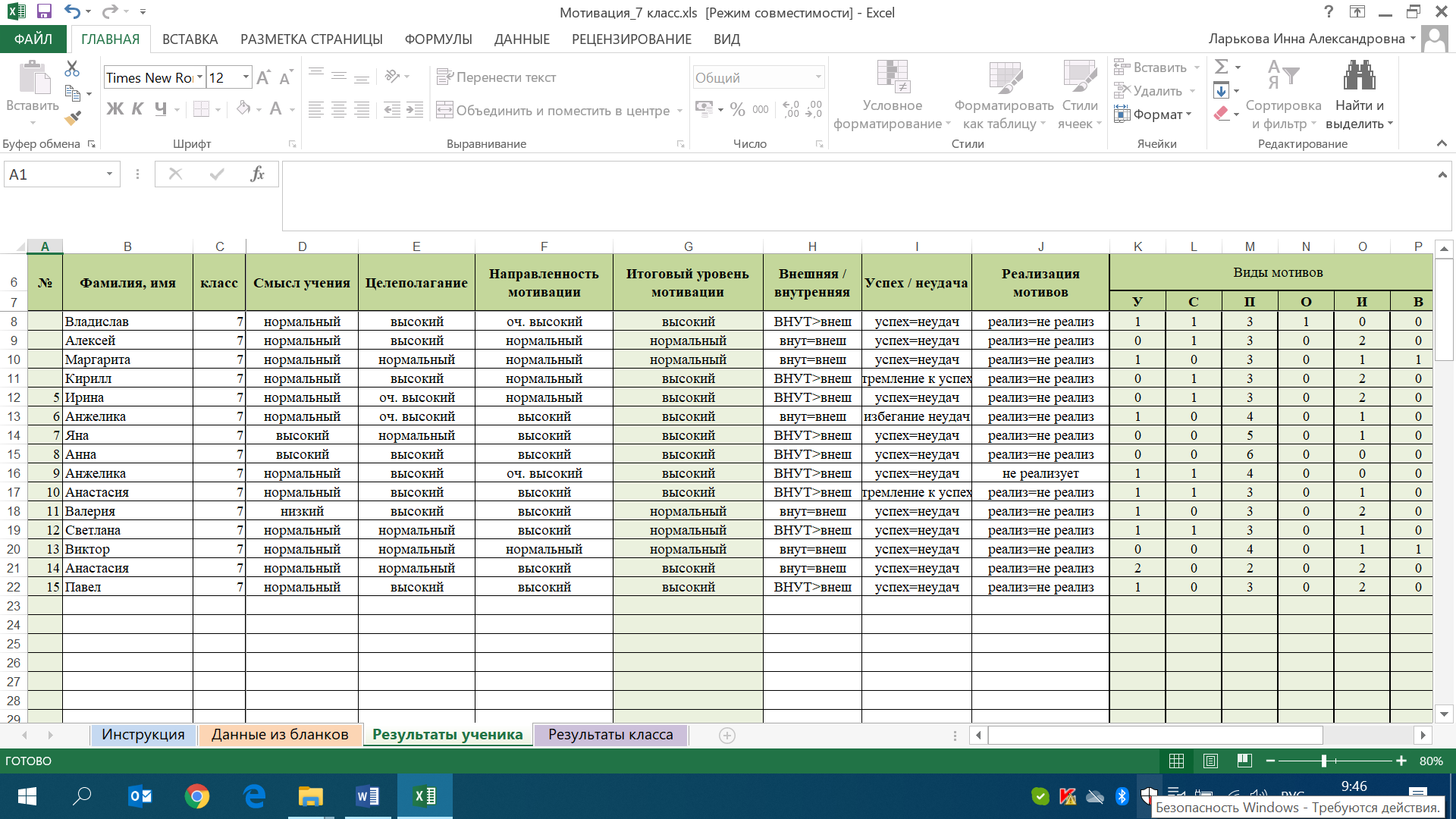 Рисунок 1. Электронная форма «Результаты ученика»2) «Результаты класса», отражающие уровень развития разных аспектов мотивации того или иного класса: итоговый уровень мотивации; уровень понимания личностного смысла учения; уровень целеполагания; уровень в направленности мотивации; отражается преобладание внешней/внутренней мотивации, стремления к успеху/избегания неудач, активности в реализации мотивов. А также количество учеников в классе, имеющих тот или иной вид мотивов (рисунок 2).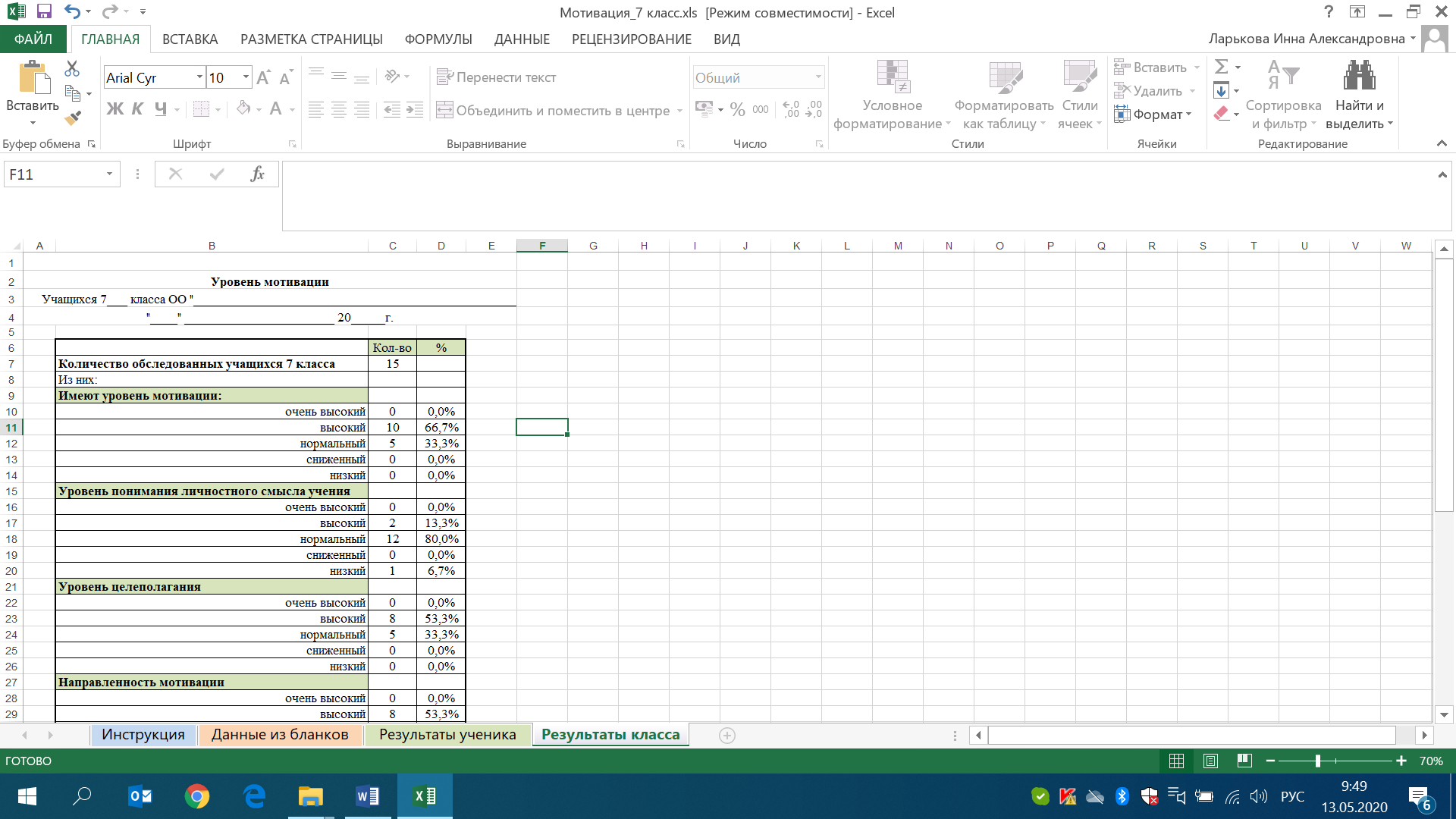    Рисунок 2. Электронная форма «Результаты класса»3) «Диаграммы», отражающие в графическом виде уровень развития разных аспектов мотивации класса: итоговый уровень мотивации; уровень понимания личностного смысла учения; уровень целеполагания; уровень в направленности мотивации; отражается преобладание внешней/внутренней мотивации, стремления к успеху/избегания неудач, активности в реализации мотивов (рисунок 3). 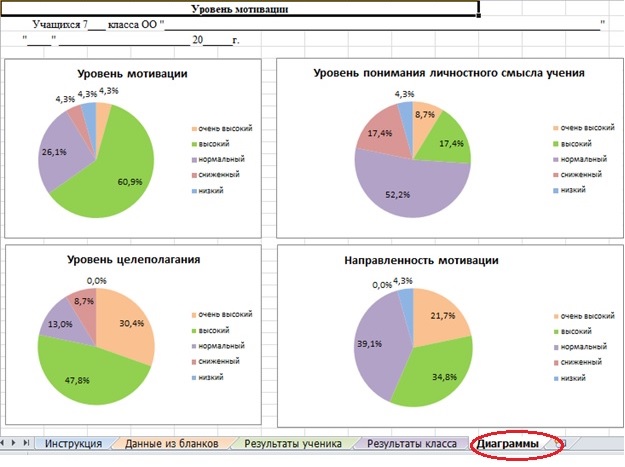 Рисунок 3. Электронная форма «Диаграммы»1.2. Показатели мотивации. Характеристика уровней развития показателей мотивацииЛичностный смысл процесса ученияСмысл учения, его значимость являются основой мотивационной составляющей личности учащегося. Личностный смысл процесса учения -  это внутреннее пристрастное отношение школьника к своему учению, «прикладывание» школьником учения к себе, к своему опыту и к своей жизни. Одно и то же поведение ученика в ходе учения может побуждаться разными мотивами и, значит, иметь разную значимость для школьника. Например, ученик может решать одну и ту же задачу и даже одним способом, но в одном случае он это делает, чтобы получить хорошую отметку учителя и одобрение родителей, в другом, чтобы заслужить авторитет у сверстников, в третьем случае его интересует содержание самого предмета, в четвертом он видит путь от изучения этого предмета к будущей профессии, в пятом действует сочетание нескольких побуждений. Во всех этих случаях действие одно и то же (значит, и цель везде одна и та же), а мотивы разные. По мнению А.Н. Леонтьева смысл учения для ребенка образуется отношением мотива и цели деятельности. По мнению психологов, содержание обучения и его методы должны анализироваться с точки зрения того, соответствуют ли они личностным смыслам учения школьников данного возраста. Смысл учения для каждого школьника складывается из следующих моментов: осознания им объективной важности учения (что прямо опирается на систему идеалов, ценностей, которые подросток усваивает из своего окружения - общества в целом, семьи, друзей и т.д.) и понимание значимости учения лично для себя (которое обязательно преломляется через уровень его притязаний, самооценку своей учебной работы, ее отдельных звеньев и т.д.). Это означает, что в ходе обучения в средней школе личностный смысл учения может претерпевать существенные изменения.Личностный смысл учения проявляется через потребности и 	мотивы учебной деятель-ности, принятие школьником поставленной учителем учебной задачи и цели, осознание цели, содержания и способов осуществляемой самим школьником деятельности, постановку школьником собственной цели, оценке школьником успешности своей деятельности.	Авторы методики выделяют пять уровней того, насколько сильным для школьника является личностный смысл обучения:очень высокий уровень – школьник формулирует собственную цель (ему лично это надо – узнать про что-то, доказать что-то, понять что-то и т.д.), способы достижения цели, формулирует критерии ее достижения, может сам оценить выполнение деятельности по этим критериям;высокий уровень – школьник понимает цель, содержание и способы осуществляемой им деятельности (зачем, что и как он делает), ему это близко, может предложить свои способы достижения цели, а также критерии осуществления деятельности и оценить выполнение деятельности по этим критериям;нормальный (средний) уровень – школьник понимает и принимает поставленную учителем учебную задачу, цель, может оценить успешность своей деятельности по заданным критериям;сниженный уровень – школьник понимает, но не принимает поставленную учителем учебную задачу, цель (не понимает, зачем ему надо это делать), испытывает трудности в оценке успешности своей деятельности по заданным критериям;низкий уровень – школьник не понимает и не принимает поставленную учителем учебную задачу (не понимает, зачем ему надо это делать), не может оценить успешность своей деятельности по заданным критериям.2. ЦелеполаганиеЦелеполагание в образовании – это процесс установления и формулирования учениками и учителем главных целей и задач обучения на определенных его этапах. Цель деятельности – это ее предвосхищаемый результат. В этом смысле мы говорим о цели – как о направленности на промежуточный результат учебной деятельности. Реализация мотивов зависит от умения школьников ставить перед собой цели, обосновывать их и достигать в процессе обучения.  Именно цели подчиняются и содержание, и методы, и организационные формы, и технологии деятельности.Наличие способности ставить перед собой цели является показателем зрелости мотивационной составляющей у школьника. Способность к целеполаганию, в свою очередь, является одним из волевых компонентов мотивационной составляющей ученика.Авторы методики выделяют пять уровней в умении школьником ставить цели в соответствии с возрастом: очень высокий уровень – самостоятельная постановка учебной цели; высокий уровень – переопределение практической цели в теоретическую; нормальный (средний) уровень – переопределение практической цели в познавательную, принятие познавательной цели; сниженный уровень – принятие практической цели; низкий уровень – отсутствие цели (предъявляемые требования осознает частично, в работу включается, но быстро отвлекается, не знает, что делать).3. Направленность мотивации Направленность определяет уровень сформированности познавательных и социальных мотивов. Направленность на содержание учебного предмета говорит о наличии познавательных мотивов. Направленность на другого человека в ходе учения ˗ о социальных мотивах.И познавательные и социальные мотивы могут иметь разные уровни.Познавательные мотивы имеют уровни: широкие познавательные мотивы (ориентация на овладение новыми знаниями - фактами, явлениями, закономерностями), учебно-познавательные мотивы (ориентация на усвоение способов добывания знаний, приемов самостоятельного приобретения знаний), мотивы самообразования (ориентация на приобретение дополнительных знаний и затем на построение специальной программы самосовершенствования).Социальные мотивы могут иметь следующие уровни: широкие социальные мотивы (долг и ответственность, понимание социальной значимости учения), узкие социальные или позиционные мотивы (стремление занять определенную позицию в отношениях с окружающими, получить их одобрение), мотивы социального сотрудничества (ориентация на разные способы взаимодействия с другим человеком).Авторы методики выделяют пять уровней направленности мотивации: очень высокий уровень – мотивация подростка характеризуется направленностью на познавательную и социальную сферы жизнедеятельности (учебные, позиционные и социальные мотивы); высокий уровень – несмотря на представленность разных мотивов в деятельности подростка, имеет место в большей степени ориентация на познавательные и социальные мотивы деятельности; нормальный (средний) уровень – в деятельности подростка встречаются как направленность на познавательную и социальную сферы, так и на игровую и оценочную в зависимости от характера и содержания осуществляемой им деятельности; сниженный уровень – несмотря на представленность разных мотивов в деятельности подростка, имеет место в большей степени ориентация на игровые и оценочные мотивы деятельности;  низкий уровень – ориентация подростка на игровые и оценочные мотивы деятельности.4. Итоговый уровень мотивацииИтоговый уровень мотивации учения вычисляется по сумме баллов трех обозначенных показателей мотивации: личностный смысл учения, целеполагание, направленность мотивации.  В нашем случае все рассчитывается автоматически.Характеристика итогового уровня мотивации учения:I ˗ очень высокий уровень мотивации ˗ характеризуется преобладанием учебных мотивов, возможно наличие социальных мотивов. У таких подростков положительное отношение к школе, есть познавательный мотив, успешно выполняют все предъявляемые школой требования. Как правило, эти подростки легко усваивают учебный материал, полно овладевают программой, выполняют задания и поручения без внешнего контроля, проявляют интерес к самостоятельной работе, добросовестны, ответственны, занимают благоприятное статусное положение в классе.II -  высокий уровень учебной мотивации -  характеризуется преобладанием социальных мотивов, возможно присутствие учебного и позиционного мотивов, учащиеся успешно справляются с учебной деятельностью. Подобный уровень мотивации является средней нормой.III - нормальный уровень мотивации – отличается преобладанием позиционных мотивов, возможно присутствие социального и оценочного мотивов, в целом подросток положительно относится к школе, понимает учебный материал, усваивает основное в программе, самостоятельно решает типовые задачи, внимателен при выполнении заданий, но требует контроля, сосредоточен по интересу, готовится к урокам, дружит со многими сверстниками в классе.IV - сниженный уровень мотивации -  характеризуется преобладанием оценочных, внешних мотивов, возможно присутствие позиционного и игрового мотивов. Подростки, показавшие такой уровень мотивации, имеют положительное отношение к школе, но школа привлекает их внеучебной деятельностью. Такие подростки достаточно благополучно чувствуют себя в школе, однако чаще ходят в школу, чтобы общаться с друзьями, с учителем. Познавательные мотивы у них сформированы в меньшей степени, и учебный процесс их мало привлекает.V -  низкий уровень учебной мотивации – отличается преобладание игровых или внешних мотивов, возможно присутствие оценочного мотива. Такие подростки относятся к школе отрицательно или безразлично, посещают школу неохотно. На уроках часто занимаются посторонними делами, отвлекаются, нарушают дисциплину, а как следствие фрагментарно усваивают учебный материал, испытывают проблемы в общении с одноклассниками, во взаимоотношениях с учителем. Школа нередко воспринимается ими как враждебная среда, пребывание в ней для них невыносимо. В других случаях они могут проявлять агрессию, отказываться выполнять задания, следовать тем или иным нормам и правилам.5. Внутренняя/внешняя мотивацияВнешняя мотивация (экстринсивная) - мотивация, не связанная с содержанием определенной деятельности, но обусловленная внешними по отношению к субъекту обстоятельствами. То есть человек воспринимает причины своего поведения как навязанные, а себя считает всего лишь «пешкой в чужой игре». Такая мотивация регулируется внешними материальными и психологическими условиями: деньгами, поощрением, вознаграждением и даже наказанием.А.Б. Орлов отмечает: «Мотив является внешним, если основной причиной поведения является получение чего-либо за пределами самого этого поведения. Внутренний мотив - это в принципе неотчуждаемое от человека состояние радости, удовольствия и удовлетворения от своего дела. В отличие от внешнего внутренний мотив никогда не существует до и вне деятельности. Он всегда возникает в самой этой деятельности, каждый раз являясь непосредственным результатом, продуктом взаимодействия человека и его окружения. В этом смысле внутренний мотив неповторим, уникален и всегда представлен в непосредственном переживании» [17].Если мотивы, стимулирующие процесс учения, не связаны напрямую с этим процессом, то их называют внешними по отношению к данной деятельности (обозначается в результатах как «внешние > внутренние»). Внешние мотивы характеризуются тем, что овладение знаниями выступает средством достижения других целей, не является целью само по себе. Здесь основную роль будет играть некий стимул, подкрепление. Это может быть получение хорошей оценки, получение похвалы со стороны родителей, получение какого-то поощрения (например, нового велосипеда), получение стипендии и др. При доминировании внешней мотивации учащийся отстранен от процесса познания, проявляет пассивность, переживает бессмысленность происходящего либо его активность носит вынужденный характер. Содержание учебных предметов не является для учащегося личностно значимым.Если же мотивы непосредственно связаны с учебной деятельностью, то их называют внутренними (обозначается в результатах как «внешние < внутренние»).  Внутренние мотивы обусловлены познавательной потребностью субъекта, они носят значимый для личности характер. Субъект получает от учения удовольствие, развивает свой личностный потенциал. Преобладание внутренней мотивации говорит о проявлении высокой познавательной активности учащегося в процессе учебной деятельности. Овладение знаниями является не только мотивом, но и целью учения. Учащийся вовлечен в сам процесс познания, и это доставляет ему не только эмоциональное удовлетворение, но и развивает его личность.Мотив учения может быть внутренним - при самостоятельной познавательной работе или внешним, если была помощь со стороны взрослого. Возможны случаи, когда у школьника в равной степени выражены как внешние мотивы, так и внутренние (обозначается в результатах как «внешние = внутренние»).6. Тенденция к достижению успеха/недопущению неудачиВариантом классификации мотивов учения является выделение в мотивации двух тенденций: к достижению успеха и к недопущению неудачи. Школьники, мотивированные на достижение успеха (обозначается в результатах как «успех > неудача»), обычно ставят перед собой некоторую позитивную цель, активно включаются в ее реализацию, выбирают средства, направленные на достижение этой цели. Деятельность (обучение) вызывает у них при этом положительные эмоции, мобилизацию внутренних ресурсов и сосредоточение внимания. Мотивированные на успех учащиеся обычно выбирают для себя профессии, соответствующие их знаниям, умениям, навыкам, способностям. Учащиеся, у которых преобладает стремление к успеху, свои победы и неудачи склонны объяснять объемом приложенных усилий, силой своего старания, что свидетельствует о внутреннем контролирующем фактореИначе ведут себя школьники, мотивированные на недопущение неудачи (обозначается в результатах как «успех < неудача»).  Их цель заключается не в том, чтобы добиться успеха, а в том, чтобы избежать неудачи. Их мысли и действия подчинены именно этому. Ученик при этом неуверен в себе, боится критики. С работой, в которой возможна неудача, у него связаны только отрицательные эмоции, он не испытывает удовольствия от учебной деятельности. Мотив недопущения неудачи связан с неуверенностью в себе, низкой самооценкой, неверием в возможность успеха. Любые сложности вызывают отрицательные эмоции. Такие ребята, как правило, собственный неуспех объясняют отсутствием способностей или невезением, а успехи — везением или легкостью задания. В этом случае начинает развиваться так называемая «выученная беспомощность». Ребята, ориентированные на недопущение неудач, нередко характеризуются неадекватностью профессионального самоопределения, причем они игнорируют объективную информацию о своих способностях и возможностях. Поскольку ученик не может повлиять ни на сложность задания, ни на везение, ни на отсутствующие способности, то, следовательно, и пытаться что-то делать дальше кажется ему бессмысленным. Такие школьники впоследствии отказываются от выполнения даже самых простых заданий. Данный мотив указывает на необходимость развития у ребенка стремления к успеху, которое должно преобладать над стремлением к недопущению неудачи.Возможны случаи, когда у школьников в равной степени мотивированы как на достижение успеха, так и на допущение неудачи (обозначается в результатах как «успех = неудача»).Привлекательным вариантом мотивации является стремление к успеху. Оно должно преобладать над стремлением к недопущению неудачи.7.  Реализация мотива в поведенииВ данном блоке отражены следующие аспекты мотивации: реальное влияние мотивов учения на ход учебной деятельности и поведение ребенка, степень распространения влияния мотива на разные виды деятельности, освоение учебных предметов, выбор форм учебных заданий. Если мотив имеет для учащихся личностный смысл, то он, как правило, является и действенным (обозначается в результатах как «реализует > не реализует»). Это проявляется в активности самого ученика, в его инициативности, в его зрелости и развернутости всех компонентов учебной деятельности, когда школьник с удовольствием работает над освоением разных учебных предметов, активно ищет дополнительные знания за пределами школьных программ. Стержневые интересы лежат в основе склонностей, способностей школьника, влияют на выбор им профессии, представляют большую ценность для личности. Интерес достаточно устойчивый проявляется в том, что ученик учится с охотой даже вопреки неблагоприятным внешним обстоятельствам, помехам. Устойчивость проявляется и в том, что ученик не может не учиться.Но интерес может быть ситуативным, ограниченным отдельными вспышками на эмоционально привлекательные ситуации обучения (обозначается в результатах как «реализует = не реализует»). Такой интерес остывает при выходе ученика из данной ситуации. Этот интерес требует постоянной стимуляции извне и без нее угасает. 8. Виды мотивовПознавательные мотивы связаны с содержанием учебной деятельности и процессом ее выполнения, отражают стремление школьников к самообразованию, направленность на самостоятельное совершенствование способов добывания знаний. Они связаны с содержанием учебной деятельности и процессом ее выполнения. Эти мотивы свидетельствуют об ориентации школьников на овладение новым - знаниями, учебными навыками, определяются глубиной интереса к знаниям: новым занимательным фактам, явлениям, к существенным свойствам явлений, к закономерностям и тенденциям, к теоретическим принципам, ключевым идеям и т.д. К этой группе относятся также мотивы, свидетельствующие об ориентации школьников на овладение способами добывания знаний: интерес к приемам самостоятельного приобретения знаний, к методам научного познания, к способам саморегуляции учебной работы, рациональной организации собственного учебного труда.   Социальные мотивы связаны с различными видами социального взаимодействия школьника с другими людьми. Например: стремление получать знания, чтобы быть полезным обществу, желание выполнить свой долг, понимание необходимости учиться, чувство ответственности. При этом велико значение мотивов осознания социальной необходимости, долга и ответственности, стремления хорошо подготовиться к выбору профессии.   Позиционные мотивы (вид социальных мотивов) выражаются в стремлении занять определенную позицию в отношениях с окружающими, получить их одобрение, заслужить авторитет. Позиционный мотив может проявляться в разного рода попытках самоутверждения ˗ в желании занять место лидера, оказывать влияние на других учеников, доминировать в коллективе и т.д. Данный мотив является важной основой самовоспитания, самосовершенствования личности. Оценочные мотивы – желание оценки своей деятельности (как правило, внешней), потребность в социальном признании и одобрении взрослого. Содержание деятельности не становится значимым.  Целевая направленность определяется лишь формально полученной оценкой. В школе самым ярким примером может служить выполнение заданий на отметку без личностного отнесения к материалу и, как следствие, быстрое забывание изученного.Игровые мотивы – мотивы, присущие ролевой («свободной») игре, правила и содержание которой определяются самим ребенком. Элементы свободного состязания, получение удовольствия и позитивных эмоций от самого действия, а не от содержания.Внешние мотивы проявляются тогда, когда деятельность осуществляется в силу долга, обязанности, ради достижения определенного положения среди сверстников, из-за давления родных, учителя и др. Если ученик решает задачу, то внешними мотивами этого действия могут быть: желание получить хорошую отметку, показать своим товарищам свое умение решать задачи, добиться похвалы учителя и т.д. [15].2. Организация работы с полученными результатамиКлючевыми вопросами после получения данных являются следующие: Как и с кем обсуждать результаты? Как их использовать? Что на основе этих результатов можно и нужно предпринять?Анализ и интерпретацию полученных данных рекомендуется осуществлять в соответствии со следующим планом:выделите сильные стороны в полученной ситуации ребенка, класса или школы. Именно на это, как на ресурс, необходимо будет опираться при обсуждении способов изменения ситуации; выделите, в чем проблема, что является ключевым «разрывом»/противоречием для данной ситуации (например, способы работы педагогов не адекватны возможностям и запросам (в том числе возрастным) обучающихся; определите возможные причины сложившейся ситуации;спланируйте возможные действия по изменению ситуации.Качественный и количественный анализ результатов диагностики учебной мотивации школьников на протяжении всего периода обучения позволит выявить влияние образовательного процесса на формирование и развитие учебной мотивации на различных возрастных этапах. 2.1. Условия, обеспечивающие субъектную позицию (или что должно быть в школе, чтобы у подростков формировались учебные мотивы)В психологических и педагогических исследованиях установлена положительная связь мотивационных ориентаций с успешностью учения. Наибольшую успешность обеспечивают ориентации на процесс и на результат. Слабую связь с успешностью учения имеет ориентация на оценку и ориентация на избегание неприятностей. Это обусловлено тем, что основу ориентаций на процесс и на результат составляют внутренние мотивы учебной деятельности, а ориентаций на оценку и на избегание неприятностей – внешние мотивы. С наибольшей эффективностью учебная деятельность побуждается внутренним мотивом: стремлением к улучшению результатов своей деятельности, жаждой знаний, осознанием необходимости их усвоения, стремлением к расширению кругозора, углублению и систематизации знаний. Рассмотрим возможные «проблемные» места в мотивации подростка, возможные причины и варианты их устранения. Но сначала представим, какие условия должны быть созданы в школе для формирования учебных мотивов и субъектной позиции обучающихся. Наличие учебной мотивации - это проявление субъектной позиции к своему образованию. Она проявляется в образовательной инициативе учащегося, в его интересе к новому знанию и к способу получения знания, в выделении образовательных приоритетов, в постановке образовательных целей, в организации учеником своего действия по преодоления дефицитов или достижению образовательного нового, в оценке своего образовательного шага.Таким образом, условия для формирования учебной мотивации и субъектной позиции обучающихся отражают ряд требований:требования к образовательной среде как к той обстановке, которая «встречает» подростка; требования к образовательному процессу и к педагогу, который этот процесс обеспечивает;требования к содержанию обучения, к учебному материалу, к используемым педагогом форм работы.Требования к образовательной среде:1. Вариативность образовательной среды.  Это требование означает наличие нескольких вариантов для выбора подростка, возможность альтернатив, многообразия - как в уроке (через альтернативные задания, формы работы, формы оценки и т.д.), так и в предметах, предметных модулях, факультативах, кружках, разноплановости направлений внеурочной деятельности. Важно, чтобы одновременно у подростка было не менее трех альтернатив для выбора. А процесс выбора был педагогически обеспечен и сопровожден – обсуждение с подростками их выбора, оснований и критериев этого выбора, результативности деятельности по итогу.2. Избыточность образовательной среды. Это требование понимается как необходимость такого количества вариантов для выбора внутри одного направления, при которой у подростка нет возможности выбрать все. От чего-то надо обязательно отказываться. Избыточность обеспечивает и возможность «зацепить» и вытащить интерес подростка, и   возможность осмыслить подростком свои приоритеты и отказаться от менее значимых.3. Открытость образовательной среды. Открытость образовательной среды означает возможность добавлять образовательные ресурсы, в том числе и за счет нешкольных мест, для реализации интересов и обеспечения запросов подростков. При этом важно обеспечить возможность школьникам вносить, добавлять свои варианты. Открытость образовательной среды – это свобода/открытость/подвижность границ образования.4.  Не структурированность образовательной среды понимается как отсутствие внешне заданной жестко-организованной структуры деятельности, отсутствие «советов» учителя по способу действия учащегося в вариативной среде. Это означает, что у подростка есть возможность самому управлять своим образованием – выбирать свои «образовательные шаги», самому определять содержание своих действий и их последовательность.5. Провокативность образовательной среды. Это требование проявляется в том, что сама образовательная среда провоцирует действие подростка, а не учитель. Провокативность обеспечивает такую яркость образовательной среды, что она обеспечивает «запуск» обращения подростка к собственным интересам, приоритетам или обнаружение недостатка в знании, понимании, умении. Это требование может реализовываться через образовательные события. Такая форма позволяет обучающимся как понять свои интересы, так совершить пробу реализации интереса. В линейности и однообразии образовательной среды это невозможно.Требования к образовательному процессу, к педагогу:Обеспечение сопровождения подростков в образовательной среде подразумевает организованную работу педагога по выявлению интересов подростков, их реализации в деятельности (познавательной, творческой, социальной и т.д.), представлению результатов самостоятельной инициативной деятельности подростка. Это подразумевает выделение этапов сопровождения:запуск – явление обучающимся, актуализация их образовательных интересов; помощь в оформлении образовательных целей или замыслов (например, в индивидуальный образовательный проект, творческую работу и т.д.); помощь подросткам в планировании действий по достижению цели, предъявление обучающимся мест, ресурсов, средств и т.д. для достижения цели, реализации замысла; помощь в представлении результата реализации замысла;обеспечение рефлексии образовательных шагов.Педагог является носителем разных педагогических позиций: транслятор знаний, организатор деятельности, модератор взаимодействия, консультант, тьютор, мотиватор. Позиция педагога определяется образовательной ситуацией и может меняться в зависимости от разворачиваемой деятельности и запроса обучающихся. Формирование и обеспечение рефлексивного отношения подростков к учению через создание условий для включения обучающихся в оценочную деятельность, когда ученик сам участвует в оценивании, выработке критериев оценки, фиксации своих изменения и т.д.Реализация формирующего оценивания обеспечивает возможность работы по преодолению учебных трудностей подростков и прироста в обучении.   Приоритет в образовательной деятельности для подростков должен строиться на передаче способов действий, добывании знаний самими обучающимися через исследование или проектную деятельность.Требования к содержанию обучения, к учебному материалу, формам работы:Содержание обучения должно:быть практико-ориентированным, позволяющим подросткам за счет выполнения ими реальных практических задач развивать современные компетентности (читательскую, естественно-научную, цифровую, математическую, финансовую, …); создавать у подростков ситуации интеллектуального напряжения, побуждающего школьника к самостоятельному поиску ответа на проблемный вопрос, ситуацию и т.д.;    содержать проблемные ситуации – противоречия, не имеющие однозначного решения, интеллектуальное затруднение, когда подросток не может достичь цели известными ему средствами и способами, соотношение обстоятельств и условий, в которых разворачивается групповая работа подростков;  содержать творческие задания, позволяющие подросткам реализовать свои замыслы, проявить свои сильные стороны в той или иной деятельности; обеспечивать совместную учебную деятельность и учебное сотрудничество подростков в разных группах (со сверстниками, в разновозрастных группах, детско-взрослых группах и т.д.); создавать ситуации, в которых школьники вступали бы в позиционное взаимодействие, обеспечивающее инициацию активности друг с другом;реализовываться через систему образовательных событий и межсобытийного образования. События – это организованные ситуации развития, включающие реализацию подростками продуктивных проб, интенсивного освоения новых способов деятельности в ситуации с высокой степенью неопределенности, выхода в рефлексивную позицию по отношению к своему образованию. Таким образом, образовательное событие провоцирует образовательный запрос и/или обеспечивает образовательный шаг в реализации интереса подростка, а межсобытийное пространство дополняет событие ресурсами (новыми знаниями, умениями и т.д.), деятельностями и т.д.Важно, чтобы педагог, строя образовательный процесс, ориентировал школьников на раскрытие ценностных аспектов учебного предмета, практической значимости приобретаемых предметных знаний и умений, включал подростков в такие виды деятельности как целеполагание, моделирование предстоящей деятельности, рефлексию, контроль и оценку, формировал у обучающихся умение самостоятельно формулировать проблему, находить способы ее решения, определять проблемное поле, аргументировать свою позицию и т.д.Мы предлагаем три уровня понимания, анализа и интерпретации результатов – уровень ребенка/школьника, уровень класса, уровень школы.2.2. Уровень ребенка/школьникаГлавное при анализе данных на этом уровне – увидеть «проблемные» места каждого школьника, проанализировать его ситуацию и понять причину сложившейся ситуации, с ключевыми фигурами спланировать системные действия по изменению ситуации.Главной фигурой при анализе ситуации является классный руководитель. В зависимости от ситуации школьника его «партнерами» по изменению ситуации могут быть родители, педагоги-предметники, работающие на классе. Увидеть «проблемное» место – это значит, выделить тех учеников, которые имеют сниженный и низкий уровни по тому или иному параметру мотивации, ориентацию на избегание неудач, преобладание внешних мотивов, а также игрового и оценочного. Проанализировать ситуацию школьника – значит собрать целостную картину ситуации обучения/образования данного школьника – какова его учебная успешность по каждому предмету, ее динамика, чем занимается в рамках внеурочной деятельности и дополнительного образования, насколько это успешно, в чем реальные интересы школьника, каковы его отношения с педагогами и одноклассниками, отличительные личностные особенности и черты характера. При таком анализе важно выделить сильные стороны этого школьника – на что можно будет опираться в работе по изменению ситуации.«Проблемное» место мотивации: Сниженный и низкий уровень в видении личностного смысла процесса учения.«Проблемное» место мотивации: Сниженный уровень целеполагания«Проблемное» место мотивации: Сниженный уровень в направленности мотивации«Проблемное» место мотивации: Преобладание внешних мотивов«Проблемное» место мотивации: Преобладание стремления к избеганию неудачи«Проблемное» место мотивации: Мотивы не реализуются в поведении«Проблемное» место мотивации: Преобладают оценочные мотивы«Проблемное» место мотивации: Преобладают игровые мотивыВ отношении «проблемных» подростков анализ результатов диагностики на данном уровне предполагает их обсуждение психологом с классным руководителем, педагогами-предметниками и родителями по типу «консилиум», при котором обсуждение разных специалистов позволяет составить целостное представление о подростке, понять причину сложившейся ситуации и договориться о способах ее изменения. При этом подчеркнем, что важно проанализировать ситуацию школьника целостно – собрать полную картину ситуации обучения/образования данного школьника, выделить зоны успешности и не успешности, специфику его увлечений и интересов, отношений с педагогами и одноклассниками, отличительные личностные особенности и черты характера. Выделенные сильные стороны школьника будут являться опорами в работе по изменению ситуации.Пример 1. Даша, ученица 5-го класса. Итоговый уровень мотивации – сниженный. Преобладающие виды мотивов:учебный – 25%социальный – 0%позиционный – 37,5%мотив оценки – 0%игровой – 0%внешний – 71,4%Эти данные говорят о том, что преобладающим видом мотивации является внешняя. В работе с данным ребенком можно опираться на мотивацию занятия нового статуса и учебную, которые характерны для определенных видов деятельности этой ученицы. Важно понять – какой?Рассмотрим ситуацию Даши подробнее: Даша является единственным ребенком в семье.  У нее очень напряженный график занятости после уроков – музыкальная школа, английская школа, плавание, танцы. Родители считают, что все это необходимо современной девочке. Даша занимается во всех перечисленных кружках и секциях, но особых достижений в них там у нее нет. Хотя занятие танцами Даша выделяет как наиболее интересный для себя вид деятельности, в котором ей самой интересно осваивать сложные танцевальные конструкции, солировать. В школе успеваемость «средняя» – в основном «3», «4», бывает иногда «5». В этих ситуациях таких случаях Даша может рассчитывать на подарки родителей.   	Интерпретация ситуации: Даша – послушная девочка, реализующая желания родителей. Ее достижения в этих видах деятельности являются важными для родителей. Даше важно внимание родителей, которое она получает через реализацию этих деятельностей их ожиданий. Всё описанное определяет преобладающие внешние мотивы мотивации – внимание, одобрение родителей, подарки. В качестве рекомендаций и родителям, и педагогам можно сформулировать следующее: важно помочь Даше осознать, что ей самой нравится делать, хотелось бы делать, и помочь этому реализоваться. Чтобы это понять, надо многое пробовать. И эти пробы надо обсуждать с Дашей – что ей понравилось делать, почему и т.д. Поддерживать реализацию ее интересов. У Даши есть стремление лидировать. Ее интерес к танцам и успехи можно использовать во внеклассной и внеурочной работе – например, постановка танцевальных номеров на праздники, спектакли и т.д.Пример 2. Артем, ученик 7-го класса. Показатели мотивации учения этого подростка следующие: смысл учения – сниженный;целеполагание – нормальный;направленность мотивации – нормальный;итоговый уровень мотивации – сниженный;внешняя/внутренняя мотивация – внутренняя больше внешней;успех/неудача – успех = неудача;реализация мотивов – реализация = не реализация.Преобладающие виды мотивов:учебный – 0%социальный – 0%позиционный – 22,2%мотив оценки – 0%игровой – 100%внешний – 0%Эти данные говорят о том, что Артем не понимает, зачем необходимо учиться, не видит личной значимости в учебе, положительно относится к школе, но школа привлекает его не учебой, а внеучебной деятельностью, возможностью общаться, что подтверждает преобладание игрового и позиционного мотива. Артем получает удовольствие от процесса взаимодействия с другими, делания чего-то, при этом не важно – чего именно. Преобладающая внутренняя мотивация при преобладающем игровом мотиве говорит о важности процесса и деятельности, в которые включен Артем. Ему важна процессуальная сторона учебы, но не ее содержательная и результативная сторона. Он включается в разные предлагаемые учителем виды деятельности и «с головой окунается в сам процесс». В структуре его мотивации в равной степени представлены мотивация на успех и избегание неудачи, что говорит о том, что обе стратегии присутствуют в его поведении - есть виды деятельности, которые он осуществляет, чтобы добиться успеха, есть деятельность, которая осуществляется по принципу «хоть как, лишь бы не двойка». Средний уровень развития целеполагания и сниженный личностный смысл не позволяют познавательным и социальным мотивам реализоваться в полной мере.Для интерпретации полученных данных и понимания, что необходимо сделать, чтобы повысить мотивацию учения, важно понять ситуацию Артема. Артем – спортивный мальчик. В его истории занятия в разных секциях – футбол, хоккей, баскетбол, регби. Это позволяет говорить о том, что Артему нравятся коллективные виды спорта, командная работа. Учебные успехи Артема нестабильны – бывает «5», бывает «2», – но в целом их можно назвать средними. В учебе Артем легко включается в те виды деятельности, которые предлагает как учитель (работа над проектом, квест, соревнования и т.д.), так и одноклассники (погонять мяч на футбольном поле, велопробег в соседний поселок и т.д.).	В данном случае в основе рекомендаций следующее: Артема следует ориентировать на смысл самой деятельности и значимость ее результата – как для него лично, так и для других людей. Например, используйте практикоориентированные задания в учебном процессе, показывающие Артему значимость получаемых знаний для разрешения ситуаций и решения задач, которые возникают в нашей (в том числе и ЕГО) жизни. Это возможно при организации проектной и исследовательской деятельности в учебной и воспитательной работе. Например, планируйте воспитательные мероприятия как мини-проекты подростков - «НАШ классный кабинет» - что МЫ хотим изменить в НАШЕМ кабинете, как сделать его удобным для НАС и т.д. Создавайте условия, требующие проявления СОБСТВЕННОГО мнения Артема, его интереса, позиции. Не только ее предъявление, но и защита реализации САМОСТОЯТЕЛЬНОЙ деятельности. Например, предложите Артему набрать команду класса для участия в каких-нибудь соревнованиях, причем не обязательно спортивных. При этом учтите, чтобы это действительно была нетривиальная задача выбора для Артема, количество потенциальных участников должно быть гораздо больше, чем требуется. Обсуждайте с Артемом планируемый результат и критерии отбора команды и т.д.  В учебной деятельности создавайте ситуации, когда Артем сталкивается с познавательным противоречием – не решается задача при условии, что вся необходимая информация и умения у него есть - это порождает стремление с этим разобраться, разрешить. Создавайте для Артема возможность выбора – выбора интересного ЕМУ задания, вопроса, проблемы, произведения и т.д. для изучения; выбора способа действия и формы представления результатов и т.д.	Создавайте условия для развития у Артема рефлексии осуществленной им деятельности, удерживая при этом в фокусе внимания его личное участие в работе – чем ТЕБЕ это поможет, что тебе ЛИЧНО понравилось, помогло, помешало и т.д.2.3. Уровень класса5 классОбсуждение результатов диагностики по классу целесообразно проводить психологу вместе с классным руководителем и педагогами-предметниками, работающими на данном классе.Разработчики методики рекомендуют при анализе материалов пятиклассников делать акцент на выявлении общего (итогового) уровня мотивации успеха в целом и преобладающих мотивов. Таким образом, оценка эффективности образовательного процесса на данном этапе тестирования осуществляется по следующим групповым показателям:количество обучающихся с высоким и очень высоким уровнем развития учебной мотивации, выраженное в процентах от общего числа обследуемых;количество обучающихся со средним уровнем учебной мотивации, выраженное в процентах от общего числа обследуемых;количество обучающихся с низким уровнем учебной мотивации, выраженное в процентах от общего числа обследуемых.Вывод об успехе и эффективности образовательного процесса возможен в том случае, если в выборах учащихся явно преобладают учебные, познавательные и социальный мотивы.Анализ ситуации класса позволяет увидеть, в каких долях представлены обозначенные выше группы обучающихся.Наличие группы подростков с низким уровнем учебной мотивации говорит о том, что создаваемая педагогами образовательная среда «не чувствительна» к потребностям и интересам части подростков, не создает условия для развития их познавательной, учебной мотивации. Важно увидеть, насколько велика эта группа – это позволит делать предположения про причины низкой мотивации учения у подростков. Если количество подростков с низким уровнем учебной мотивации до 20%, то, возможно, причины лежат в особенной ситуации конкретных подростков. Важно будет провести анализ ситуации по каждому подростку.Если количество подростков с низким уровнем учебной мотивации в классе выше 20%, то при анализе ситуации важно посмотреть на созданную для учеников образовательную среду целостно – как описывалось выше:создаваемые условия для появления и реализации СОБСТВЕННОГО интереса подростков (вариативность, избыточность, открытость и т.д. образовательной среды),в какие виды деятельности включены подростки (только репродуктивную деятельность, выполнение действий по образцу или проектную, исследовательскую, творческую и т.д., подразумевающую реализацию собственного интереса подростка); содержание обучения (ориентированное на приобретение конкретных знаний или способы поиска знаний, умения, компетентности и т.д.);система оценивания (только контролирующее или формирующее); используемые педагогами формы и способы работы (получение подростками готового знания или организация самостоятельного поиска подростками ответов на появляющиеся у них вопросы, обсуждение и доказательство и т.д.);специфику родительских требований к учебной деятельности детей, к школе в целом;как изменилась ситуация учения подростков в сравнении с начальной школой (есть ли преемственность в требованиях и способах работы педагогов, преемственность диагностического инструментария в оценке мотивации и т.д.).Обозначенные в ходе обсуждения дефициты образовательной среды будут положены в основу плана изменения ситуации. На рисунках 4 и 5 представлены данные двух пятых классов.Из рисунков видно, что структура мотивации двух классов отличается. В 5А классе 91% учеников имеют высокий и очень высокий уровень мотивации учения. Нет учеников со сниженным уровнем мотивации. Данная картина оценивается как позитивная.Структура мотивации в 5В классе отличается – количество учеников с высоким и очень высоким уровнем мотивации – 83%, 4% учеников имеют сниженный уровень мотивации. То есть в этом классе есть школьники, которых школа привлекает внеучебной деятельностью и возможностью общения. Сравнивая два класса можно предположить, что разница в результатах скрывается в формах и способах работы педагогов. Педагоги, работающие в первом рассматриваемом классе, могут увлечь школьников своим предметом, познавательной деятельностью, могут создать ситуацию интереса для каждого школьника. Анализ работы педагогов в данных классах показал, что в 5А вся воспитательная работа и подготовка классных и школьных мероприятий строится классным руководителем как проектная деятельность самих школьников, сопровождаясь реализацией их задумок. Учитель помогает ребятам в этом, создает условия включения в эту деятельность каждого ребенка со своей сферой ответственности. Классный руководитель видит успехи и достижения каждого ребенка и подчеркивает это в общении со своими учениками. В этом классе используется такая образовательная форма, как погружения, когда по одному или нескольким предметам ребята включаются в интересную для них деятельность, в основе которой лежит предметный материал.  Эта работа позволяет предлагать свои варианты выполнения заданий, разные форматы представления результатов, групповой работы, обсуждения точек зрения учеников и т.д. В 5В классе способы работы педагогов – и классного руководителя, и педагогов-предметников – тяготеют к традиционной фронтальной работе, когда педагоги ставят задачи и требуют их «правильного» – единственно верного – решения, работе по обозначенному алгоритму, когда педагог всегда знает, что и как надо делать.Анализ типа заданий, предлагаемых педагогами школьникам в обоих классах, обнаружил, что в 5А педагоги используют задания, предполагающие разные варианты ответа, требующие самостоятельной поисковой работы школьников, творческого представления результата, тогда как в 5В школьникам предлагаются задания, ориентированные на проверку знаний из учебника, действия по алгоритму.   Получив такую информацию, администрация школы понимает, что повысить мотивацию учеников можно, изменяя способы работы педагогов.   Подробный поэлементный анализ учебной мотивации (т.е. качественную характеристику всех показателей мотивации) авторы считают целесообразным проводить, начиная с 7-го класса.  Так, оценка эффективности образовательного процесса на данном этапе тестирования осуществляется по следующим групповым показателям:количество учащихся с высоким и очень высоким уровнем развития учебной мотивации, выраженное в процентах от общего числа обследуемых;количество учащихся со средним уровнем учебной мотивации, выраженное в процентах от общего числа обследуемых;количество учащихся с низким уровнем учебной мотивации, выраженное в процентах от общего количества обследуемых.Анализ ситуации класса в этой части строится в соответствии с описанным выше (для пятиклассников) способом.   Об успехах деятельности образовательного учреждения можно говорить в том случае, если при выборе мотивов учащимися явно преобладают учебный, познавательный и социальный мотивы. Кроме того, поэлементный качественный анализ основных компонентов (показателей) учебной мотивации осуществляется на основе вычисления следующих показателей:количество учащихся, имеющих очень высокий и высокий уровни понимания личностного смысла обучения, а также количество учащихся, у которых понимание личностного смысла отсутствует (определяется процентное соотношение между ними);количество учащихся с очень высоким и высоким уровнями целеполагания, а также количество школьников с низким уровнем целеполагания (определяется процентное соотношение между ними);количество учащихся с явным преобладанием внутренней мотивации учения, а также количество учащихся с преобладанием внешних мотивов учения (определяется процентное соотношение между ними);количество школьников с ярко выраженным стремлением к достижению успехов в учении и количество школьников, у которых преобладает стремление к недопущению неудач в учебном процессе (определяется процентное соотношение между ними);количество подростков, активно реализующих учебные мотивы в собственном поведении, и количество учащихся, у которых отсутствует активность в реализации учебных мотивов (определяется процентное соотношение между ними).Тревожным показателем в обустройстве образовательной среды для подростков является количество подростков с низким уровнем учебной мотивации по обозначенным аспектам выше 20 %.   При этом важно, каким именно является процентное соотношение высоких и низких показателей. Например, много высоких и много низких показателей – такая ситуация позволяет предположить, что в классе/школе созданы условия для обучения мотивированных подростков, у которых уже есть познавательные интересы, желание и стремление их реализовать. А главное – у подростков есть необходимые для этого умения (коммуникативные, организационные, информационные, презентационные, инициативность, самостоятельность и т.д.). Часть подростков, не имеющих/не проявляющих познавательный интерес в задаваемых школой рамках, оказываются «за бортом» в развитии познавательной, учебной мотивации. Это означает, что проектируя изменение ситуации, важно расширить границы образования подростков за счет большей вариативности мест, форм и содержания образования, отвечающих задачам подросткового возраста и обеспечивающих реализацию интересов подростков; за счет использования ресурсов дополнительного образования; за счет изменения форм и способов работы педагогов, создающих условия для ВСЕХ подростков чувствовать себя успешными, позволяющих подросткам реализовать СВОИ интерес; использования формирующего оценивания, сопровождения формирования и развития познавательного интереса подростков;высокий процент средних показателей – позволяет предположить, что в классе/школе создаются условия для работы со «средним» школьником, из поля внимания педагогов «выпадают» как высокомотивированные школьники, так и подростки с низким уровнем мотивации. Изменение ситуации возможно через обеспечение вариативности и неструктурированности образовательной среды, позволяющей подросткам найти свой интерес, свое место, свое дело в создаваемых условиях (разнообразные курсы по выбору, мастерские, клубы, возможности для пробы разных видов деятельности (арт-выставки, концерты, спектакли, состязания (видео роликов, танцевальных команд, хоров и т.д.) и т.д.) и в разных образовательных областях (техника, искусство, спорт и т.д., возможность выбора своего содержания деятельности (ответить на свой вопрос, реализовать свой проект и т.д.), формы работы, формы предъявления результатов деятельности в этих рамках и т.д.),  организацию работы с запросом/интересом подростков (выявление, сопровождение реализации, демонстрации результата и т.д.).Рассмотрим пример. Рисунок 6. Структура мотивации в 7 классе.Структура мотивации в 7-м классе, представленная на рисунке 6, характеризуется следующим: 40% учеников имеют высокий и очень высокий уровень мотивации, более 50% учеников имеют средний уровень мотивации, есть школьники со сниженной мотивацией. Это означает, что большая часть класса обладает внешними мотивами. В качестве рекомендаций в этом случае можно говорить об изменении способов и форм работы педагогов для развития внутренних мотивов у подростков. Возможна также ситуация, что школа чувствительна к интересам только части подростков (мотивированных), интересы остальных – реализуются не в школе, а «на стороне». Анализируя ситуацию этого класса это предположение необходимо проверить – где и чем занимаются школьники со средним и сниженным уровнем мотивации, есть ли там достижения и успехи.Анализируя преобладающие виды мотивов у подростков данного класса, имеем следующую картину:учебный мотив – 12,33%;социальный мотив – 33.3%;позиционный мотив – 37,42%;мотив оценки – 7,4%;игровой мотив – 38,9%;внешний мотив – 6,2%.Эти данные говорят, что в данном 7-м классе у подростков преобладают игровой, позиционный и социальный мотивы учения. Обсуждая рекомендации, стоит говорить об изменении работы педагогов – им необходимо делать акцент на содержательной и результативной части деятельности, развитии личностной значимости учения. В такой работе важна поддержка родителей, которые эти же аспекты делают предметом своего внимания – обсуждают со своими детьми, что сегодня было интересно ребенку в школе, какие любопытные вопросы обсуждали, какие необычные задания выполняли, что его в этом заинтересовало, что в результате получили, почему эти результаты важны, где они могут применяться в обычной жизни и т.д.    2.4. Уровень параллели/школыАнализ результатов параллели рекомендуется проводить администрации школы совместно с психологом, обсуждать его результаты с педагогами на педагогических советах, семинарах. Задача обсуждения – выделить тревожные моменты, понять причины их возникновения, спланировать систему мер по изменению ситуации.В результате анализа на данном уровне следует сравнивать между собой процентные показатели количества учащихся, имеющих разные уровни учебной мотивации во всех классах, рассматривать данные в динамике, сравнивая результаты на всех этапах диагностики.Деятельность образовательного учреждения с точки зрения оказания влияния на развитие мотивации учения школьников может быть признана успешной и эффективной в том случае, если от этапа к этапу происходит значительное увеличение процентных показателей количества учащихся с высоким и очень высоким уровнем учебной мотивации и значительное уменьшение количества учащихся с низким уровнем учебной мотивации (за счет перехода с низкого уровня на средний и высокий). Положительная динамика в развитии мотивации учения является свидетельством высокой результативности образовательного процесса в данном образовательном учреждении. Обратная же тенденция в показателях диагностики (увеличение количества школьников с низким уровнем мотивации или отсутствие динамики и существенных различий от этапа к этапу) говорит о наличии значительных проблем в деятельности образовательного учреждения в плане выполнения основных педагогических задач [33]. Качественный анализ позволяет сделать вывод о преобладании тех или иных мотивов среди учащихся определенного возраста. Имея такие данные по разным возрастным категориям, можно отследить тенденцию в изменении характера мотивов в зависимости от возраста и организации образовательного процесса.Рассмотрим несколько примеров. На рисунке 7 представлены данные по пятым классам, на рисунке 8 и таблицах 1-2 представлены данные учеников разных классов.Рисунок 7. Структура мотивации учения пятиклассников, %Анализ данных пятиклассников (рис. 7) позволяет зафиксировать, что количество учеников с высоким и очень высоким уровнем мотивации в классах от 73% до 91%. То есть в целом в школе созданы условия для развития мотивации учения пятиклассников – образовательная среда создает возможности для реализации подростковых интересов. Разница в количестве учеников со сниженным уровнем мотивации (0% - 5%) и средним уровнем мотивации (9% - 23%) позволяет предположить, что это может быть обусловлено как разницей в формах и способах работы педагогов (если в классах работают разные педагоги-предметники), так и в том, как классным руководителем обеспечивается сопровождение подросткового интереса (если в классах работает одинаковая команда педагогов-предметников). Важно проанализировать как выстроена работа педагогов-предметников – какие формы работы используют педагоги, какого типа задания предлагаются школьникам, как выстроена система оценивания, есть ли возможности выбора и вообще место интересу ребенка в предмете, а также каким образом реально выстроена работа классного руководителя с интересами подростков – есть ли места его обсуждения, что является содержанием классных часов, воспитательных мероприятий, как эти мероприятия готовятся и т.д.Рисунок 8. Динамика мотивации учения в основной школе (уровни), %Анализ данных, представленных на рисунке 8, показывает следующее: по мере взросления подростков от 5-го к 9-му классу уменьшается количество учеников с очень высоким уровнем мотивации, увеличивается количество учеников со средним и сниженным уровнем мотивации. Это означает, что образовательная среда школы создает условия для высокой мотивации младших подростков, но ее возможности для более старших подростков снижаются. В обсуждении данных важно понять:насколько сама образовательная среда адекватна запросам старших подростков (есть у подростков возможность выбирать элементы своего учения в соответствии со СВОИМИ интересами, реализовать СВОЙ проект, замысел и т.д.); насколько содержание образования и способы работы педагогов адекватны задачам и запросам подростков (создают условия для решения важных для НИХ задач и проблем, условия для возможности работы с собственным интересом, в собственном режиме, наличие разных точек зрения и решений, возможности индивидуализации обучения, развития личной значимости учения и т.д.).Анализ данных, представленных в таблице 1, позволяет увидеть, как меняются мотивы учения подростков по видам и структуре. При этом важно, чтобы эти данные представлялись в динамике (то есть данные одних и тех же учеников от 7-го до 11-го класса), а не в разрезе параллелей. Если представляются данные в разрезе параллелей, то они могут показать, что ситуация 7-го, 9-го, 11-го классов отличаются друг от друга. Но не видна будет картина изменения мотивации подростков по мере взросления. И сложно будет говорить об эффективности организации образовательной деятельности для достижения личностных образовательных результатов.В данном случае мы видим, что:по уровню понимания личностного смысла учения от 7-го к 11-му классу увеличивается количество учеников с высоким и нормальным уровнем. Это положительная тенденция. Но от 7-го к 9-му классу увеличивается количество учеников с низким уровнем, хотя в сумме со сниженным уровнем ситуация «улучшатся».  К 11-му классу учеников с низки уровнем мотивации нет. по уровню целеполагания снижается количество учеников с очень высоким уровнем от 7-го к 9-му классу и увеличивается к 11-му классу, увеличивается количество учеников с низким и сниженным уровнями от 7-го к 9-му классу и уменьшается к 11-му. Эти ситуации являются «тревожными» для основной школы и требуют более детального анализа.Уменьшается количество учеников с выраженной внутренней мотивацией. Это «тревожная» ситуация.Увеличивается количество подростков с выраженной мотивацией достижения успеха от 7-го к 11-му классу, сохраняется большое количество учеников с невыраженной мотивацией достижения успеха/избегания неудачи.Увеличивается количество учеников с активной реализацией мотивов.Эти данные показывают администрации, что образовательная среда и организация образовательной деятельности в целом срабатывает на развитие мотивации учения подростков, но выделяются как «трудные» следующие моменты:несмотря на уменьшение количества учеников, имеющих сниженный и низкий уровень понимания личностного смысла в учении в основной школе, эта группа школьников составляет 22%. Это «тревожный» момент, означающий, что образовательная среда и организованная педагогическая деятельность не обеспечивают понимания смысла учения школьниками – зачем им надо учиться.  Ведущей причиной этого являются традиционное (репродуктивное) содержание обучения и способы работы педагогов в основной школе. Ситуация завершении школьного образования и выбора старшеклассниками своего дальнейшего пути делает ситуацию учения осмысленной;по мере взросления «ухудшается» работа с целеполаганием подростков. Это означает, что возможности для постановки собственных целей к 9-му классу у подростков уменьшается. Возможно, это связано с «натаскиванием» на успешную сдачу ОГЭ, усилением внешнего давления на подростков – «надо» (педагоги, родители). Возможно, причины лежат в том, что для 9-тиклассников «сужается» образовательное пространство и ограничивается необходимостью сдачей ОГЭ. Можно рекомендовать школе поискать баланс в подготовке к ОГЭ и создании условий для самореализации (реализации своих интересов, запросов и т.д.) подростков в разных образовательных сферах. А также организовать педагогическое сопровождение подросткового интереса, обеспечив его реализацию как в пространстве внеурочной деятельности, так и в урочном пространстве. Это относится к подростковой школе. В старшей школе ситуация более позитивная – увеличивается количество старшеклассников, умеющих ставить цели.обеспечить возможность каждому подростку пережить ощущение успеха от реализации той или иной деятельности, решения задачи, проблемы – с одной стороны, образовательная среда должна обеспечивает возможность реализации разных подростковых интересов, с другой стороны, должны быть места предъявления подростками результатов своей деятельности.Таблица 1. Динамика мотивации учения в основной школе (виды мотивации), %В таблице 2 представлены срезовые данные основных мотивов учения для учеников 5-х, 7-х, 9-х, 11-х классов. В данном случае эти данные не отражают динамику изменения основных мотивов учения одних и тех же подростков по мере взросления, но показывают специфику интересов младших, средних и старших подростков. Графически эти же данные представлены на рисунке 9.Таблица 2. Основные мотивы учения в подростковой школе, %Рисунок 9. Основные мотивы учения обучающихся 5-11 классов, %Представленные данные показывают сложную ситуацию среднего подросткового возраста, которая проявляется в снижении учебной успеваемости, изменении мотивов подросткового поведения.Так, например, видно, что социальный и позиционный мотивы по мере взросления подростков «растут», а внешний мотив «снижается». При том социальный мотив к 11-му классу начинает снижаться Учебный мотив, преобладающий у пятиклассников, теряет значимость для семиклассников и вновь возвращает «передовые позиции» к 9-му классу. Но в 11-м классе опять наблюдаем снижение при увеличенном позиционном мотиве.  Оценочный мотив имеет такую же динамику – «падение» в 7-м классе и в 11-м. В 7-м же классе мы наблюдаем пик игрового мотива деятельности. Эти данные характеризуют специфику подросткового возраста и выделяют 7-й класс как имеющий свои принципиальные особенности, которые нельзя игнорировать, строя образования учеников среднего подросткового возраста.Для подростков этого возраста важно, что образование:позволяет включаться в решение социально значимых задач (значит, в содержании предметов должна быть для этого возможность);создает ситуации социального взаимодействия с разными категориями людей (одноклассники, сверстники, младшие школьники, не школьные взрослые и т.д.)   и по разным вопросам (значит, учебное содержание и формы работы педагогов должны это предполагать);позволяет подросткам занимать разные статусы/роли в группе сверстников (капитан команды, руководитель группы, консультант, ответственный за вид деятельности, решение задачи, помощник тренера для младших, режиссер и т.д.);создает возможности для разных видов познавательной, соревновательной деятельности подростков, позволяющей полноценно эту деятельность проживать, создающей возможности для реализации разных интересов подростков, работы в разных режимах и форматах.   Приложение 1Из опыта работы учителейТатьяна Викторовна Роор, учитель русского языка и литературы МБОУ СШ №8 г.КрасноярскаО вовлечении плохо успевающих обучающихся в исследовательскую деятельностьСчитается, что исследовательской деятельностью должны заниматься в первую очередь одаренные, хорошо мотивированные к учебе школьники. И это верно. У меня же есть опыт подготовки исследований по русскому языку со слабо успевающими, потерявшими интерес к учебе детьми. Первый пример. 6 класс, подавляющее большинство учеников – из семей, находящихся в трудном социальном положении. Класс имел репутацию трудного, многие открыто игнорировали занятия, не расставаясь с телефонами ни на переменах, ни на уроках. У некоторых была заметна явная игровая зависимость.Уже в начале учебного года, когда по программе изучаются жаргонные слова, я предложила нескольким особо увлеченным геймерам составить список слов, которые они употребляют во время игры и во время разговоров об играх, потому что это имеет значение для науки. Откликнулись три человека: Дмитрий П., Степан Г. и Алексей М., и мы начали сотрудничество. Собирали жаргонную лексику, опираясь на их любимые игры Shadow Fight – 2 и Run and Fire. Сначала мы просто собирали лексику, потом стали анализировать характерные для нее способы словообразования. Попутно ученики стали понимать, что такое жаргон, фразеологизм, метафора, суффиксация и префиксация, аббревиатура, смысловые группы лексики, транслитерация и др. Позже появились и другие образцы языка геймеров: шутки, анекдоты, стихи, собрали небольшую коллекцию мемов.Когда работа была готова и принесена в класс, ее передавали из рук в руки, с интересом обсуждали не только иллюстрации, но и вчитывались в текст. Многие захотели присоединиться к исследованию. Я предложила написать сочинения о любимых играх, и в результате мы сделали отдельной книжкой приложение к работе с текстами сочинений и словариком геймеров.В день школьной научной конференции почти весь класс сидел в зале в роли болельщиков. Самим выступающим пришлось серьезно готовиться, чтобы выдержать конкуренцию с хорошо успевающими участниками из других классов. В итоге работа была рекомендована на районную конференцию, а там заняла третье место.В описанном примере был использован интерес детей к определенной теме, и уже исходя из их увлечения данной темой мы шли к получению знаний и повышению мотивации к учебе. Исследовательская деятельность в данном случае изменила отношение к урокам русского языка и литературы тоже, ученики стали лучше готовиться, многие отвлеклись от телефонов, стали принимать участие в школьных мероприятиях, связанных со словесностью.В этом же 6 классе параллельно с темой геймеров еще один ученик, Барсбек Г., по собственной инициативе занимался языком сообщества трейсеров (любителей паркура), и его работа тоже заняла третье место на районной научной конференции.Пример второй. 7 класс, те же «неблагополучные» дети, те же поиски актуальной объединяющей темы. На пике был интерес к футболу, в классе учился игрок знаменитой команды «Тотем». Воспользовавшись этим, я предложила заняться изучением языка футбола. Собирали прозвища футболистов и команд, жаргон болельщиков и комментаторов, устойчивые выражения. В итоге возникло понимание: язык футбола необыкновенно метафоричен. Так возникла новая работа «Метафора в языке футбола». Ее автором стал Барсбек Г. Он научился разбираться в терминологии, анализировать примеры, мог понятно объяснить это одноклассникам. Данная работа в итоге вышла на очный этап краевого молодежного форума «Научно-технический потенциал Сибири».Пример третий. 8 класс, литература. Нечитающие дети. В классе возникла дискуссия, в ходе которой прозвучала мысль о неактуальности классической литературы и популярности фанфиков. Фанфики – это любительские сочинения, которые служат продолжением известных литературных произведений или пишутся по мотивам. Интерес к данной теме позволил предложить исследовать фанфики с научной точки зрения, и данной работой занялась Зарина С.В целом же все эти примеры говорят о том, что можно взять любую сферу интересов учеников и рассмотреть ее с научной точки зрения. Занимаясь остро интересующей их темой, дети без принуждения узнают много полезных сведений, связанных с учебным предметом, и начинают выше ценить уроки, дающие полезные знания.Приложение 2Пример 1. Анализ и интерпретация ситуации подростка Артем, ученик 7-го класса. Показатели мотивации учения этого подростка следующие: смысл учения – сниженный;целеполагание – нормальный;направленность мотивации – нормальный;итоговый уровень мотивации – сниженный;внешняя/внутренняя мотивация – внутренняя больше внешней;успех/неудача – успех = неудача;реализация мотивов – реализация = не реализация.Преобладающие виды мотивов:учебный – 0%социальный – 0%позиционный – 22,2%мотив оценки – 0%игровой – 100%внешний – 0%.Эти данные говорят о том, что Артем не понимает, зачем необходимо учиться, не видит личной значимости в учебе, положительно относится к школе, но школа привлекает его не учебой, а внеучебной деятельностью, возможностью общаться. Что подтверждает преобладание игрового и позиционного мотива. Артем получает удовольствие от процесса взаимодействия с другими, делания чего-то, при этом не важно – чего именно. Преобладающая внутренняя мотивация при преобладающем игровом мотиве говорит о важности процесса и деятельности, в которые включен Артем. Ему важна процессуальная сторона учебы, но не ее содержательная и результативная сторона. Он включается в разные предлагаемые учителем виды деятельности и «с головой окунается в сам процесс». В структуре его мотивации в равной степени представлены мотивация на успех и избегание неудачи, что говорит о том, что обе стратегии присутствуют в его поведении - есть виды деятельности, которые он осуществляет, чтобы добиться успеха, есть деятельность, которая осуществляется по принципу «хоть как, лишь бы не двойка». Средний уровень развития целеполагания и сниженный личностный смысл не позволяют познавательным и социальным мотивам реализоваться в полной мере.К портрету подростка: Артем – спортивный мальчик. В его истории занятия в разных секциях – футбол, хоккей, баскетбол, регби. Учебные успехи Артема нестабильны – бывает «5», бывает «2», – но в целом их можно назвать средними. В учебе Артем легко включается в те виды деятельности, которые предлагает как учитель (работа над проектом, квест, соревнования и т.д.), так и одноклассники (погонять мяч на футбольном поле, велопробег в соседний поселок и т.д.).Проведем анализ данных конкретного ребенка согласно плана.  Пример 2. КлассПо 7-му классу получены следующие данные:7% учеников имеют очень высокий уровень мотивации33% учеников имеют высокий уровень мотивации;53% учеников имеют средний уровень мотивации, 7% учеников имеют сниженный уровень мотивацией. Анализ преобладающих видов мотивов у подростков данного класса дает следующую картину:учебный – 12,33%социальный – 33.3%позиционный – 37,42%мотив оценки – 7,4%игровой – 38,9%внешний – 6,2%Эти данные говорят о том, что для большей части класса характерна внешняя мотивация деятельности, когда главными «двигателями» учения являются внешние обстоятельства – отношение родителей (разного рода материальное поощрение за хорошую учебу, статус «лучший класс» и т.д.). Это подтверждается преобладающими позиционным и социальным мотивами учения. К портрету класса: учебная успешность класса «средняя» - 3 отличника, 12 хорошистов, 10 троечников, 2 человека имели «2» по математике и были переведены в 7 класс условно. Часть подростков учится с интересом, осознанно приходят в школу за знаниями (таких меньше половины), остальные же учатся «просто так» или потому, что родители заставляют.Интеллектуальной деятельностью вне школы занимаются только 6 человек из 27: трое дополнительно изучают английский язык, трое занимаются литературным творчеством, интересуется вокальным искусством 1 девочка, занимается в театральной студии 1 мальчик. Шестеро мальчиков в течение ряда лет занимаются спортом (борьба, футбол, гимнастика), остальные же ничем не увлекаются или интерес носит эпизодический характер.Актив класса избран, но без руководства классного руководителя подростки не могут ничего организовать. Кроме того, существует раскол между мальчиками и девочками, который со временем усугубляется: учащаются конфликты, подростки отказываются совместно чем-либо заниматься. Хотя бывают ситуации, когда ребята с интересом и вместе включаются в деятельность, например, квест, поход.Неформальные микрогруппы в коллективе отсутствуют. Одну ученицу можно назвать аутсайдером: девочка трудно входит в коллектив, учится плохо, прогуливает уроки, способна на обман. Психологический климат в коллективе относительно спокойный, когда нет конфликтов между мальчиками и девочками; подростки в основном открытые, общительные, очень активные, что часто негативно отражается на дисциплине как на уроках, так и во внеурочное время.Эмоциональный климат класса: повышенный индивидуализм мешает проявлению доброжелательности по отношению друг к другу; сопереживание, взаимопомощь, взаимопонимание, терпимость практически отсутствуют: дети не умеют радоваться успехам других, злятся, если у кого-то оценки выше.  При этом в общении со старшими и педагогами подростки уважительны, вежливы, адекватно реагируют на замечания и критику.Все подростки воспитываются в благополучных семьях, условия жизни всех обучающихся хорошие. Большая часть родителей положительно относится к школе, хотя посещаемость родительских собраний крайне низкая: лишь третья часть родителей приходят на родительские собрания. Общение с остальными происходит, как правило, по телефону.Проведем анализ данных конкретного класса согласно плану.Пример 3. Школа/параллельРисунок. Динамика мотивации учения в основной школе (уровни), %Таблица. Динамика мотивации учения в школе (виды мотивации), %Таблица. Основные мотивы учения в подростковой школе, %Проведем анализ полученных по школе данных согласно плана.ПроблемаВозможные причиныСниженный и низкий уровень в видении личностного смысла процесса учения- школьник воспринимает обучение в школе как навязанную извне обязанность (родители заставляют, все дети определенного возраста обязаны ходить школу);- школьник не понимает, зачем ЕМУ ЛИЧНО это надо;- у школьника нет опыта реализации СОБСТВЕННОГО интереса, опыта выбора деятельности для реализации СВОЕГО интереса, никто никогда не интересовался, что ему интересно; - школьник находился в ситуации жесткого внешнего контроля, не самостоятелен; - у школьника в опыте обучения есть только негативные переживанияВозможные варианты изменения ситуацииВозможные варианты изменения ситуацииРекомендации педагогам:- создавайте ситуации познавательного несоответствия/противоречия в учебных ситуациях. Такие ситуации порождают стремление разрешить это несоответствие – через пересмотр представлений, поиск новой информации, усиливающей одну из точек зрения;- создавайте для школьника возможность выбора – выбора интересного ЕМУ задания, вопроса, проблемы, произведения и т.д. для изучения; выбора способа действия и формы представления результатов и т.д.  Например, «обсудите с одноклассниками, какую сцену из музыкального спектакля вы будете инсценировать. Вспомните и напойте музыкальные темы главных действующих лиц. Распределите роли. Предложите оформление спектакля (костюмы, декорации и др.). Исполните эту сцену. Оцените исполнение – удалось ли вам осуществить задуманное? Благодаря чему это удалось или не удалось?»- создавайте условия для развития рефлексии осуществленной деятельности. Например, через организацию совместной деятельности подростков и учебного сотрудничества осуществлять развернутое словесное разъяснение всех совершаемых действий, совместную контрольно-оценочную деятельность, взаимооценку. При этом важно удерживать личное участие подростка в работе – что тебе ЛИЧНО понравилось, помогло, помешало и т.д.;- используйте практикоориентированные задания в учебном процессе, показывающие значимость получаемых знаний для разрешения ситуаций и решения задач, которые возникают в нашей (ИХ, подростков) жизни;- используйте проектной и исследовательской деятельности в учебной и воспитательной работе;- создавайте условия, актуализирующие/ требующие проявления СОБСТВЕННОГО мнения, интереса, позиции. Не только ее предъявление, но и защита реализации САМОСТОЯТЕЛЬНОЙ деятельности.Рекомендации педагогам:- создавайте ситуации познавательного несоответствия/противоречия в учебных ситуациях. Такие ситуации порождают стремление разрешить это несоответствие – через пересмотр представлений, поиск новой информации, усиливающей одну из точек зрения;- создавайте для школьника возможность выбора – выбора интересного ЕМУ задания, вопроса, проблемы, произведения и т.д. для изучения; выбора способа действия и формы представления результатов и т.д.  Например, «обсудите с одноклассниками, какую сцену из музыкального спектакля вы будете инсценировать. Вспомните и напойте музыкальные темы главных действующих лиц. Распределите роли. Предложите оформление спектакля (костюмы, декорации и др.). Исполните эту сцену. Оцените исполнение – удалось ли вам осуществить задуманное? Благодаря чему это удалось или не удалось?»- создавайте условия для развития рефлексии осуществленной деятельности. Например, через организацию совместной деятельности подростков и учебного сотрудничества осуществлять развернутое словесное разъяснение всех совершаемых действий, совместную контрольно-оценочную деятельность, взаимооценку. При этом важно удерживать личное участие подростка в работе – что тебе ЛИЧНО понравилось, помогло, помешало и т.д.;- используйте практикоориентированные задания в учебном процессе, показывающие значимость получаемых знаний для разрешения ситуаций и решения задач, которые возникают в нашей (ИХ, подростков) жизни;- используйте проектной и исследовательской деятельности в учебной и воспитательной работе;- создавайте условия, актуализирующие/ требующие проявления СОБСТВЕННОГО мнения, интереса, позиции. Не только ее предъявление, но и защита реализации САМОСТОЯТЕЛЬНОЙ деятельности.Рекомендации родителям:Попробуйте понять, что интересно вашему ребенку, чем он увлекается, чем бы ему хотелось заняться, попробовать и т.д. Создавайте условия для разного познавательного опыта своего ребенка – интенсивные школы и летние смены, экскурсии, кружки, секции, клубы и т.д.Поощряйте реализацию увлечения и интереса своего ребенка, доведение этого интереса до конечного продукта и демонстрации результатов этой деятельности.Позвольте своему ребенку проявлять самостоятельность в выборе занятия, но обсуждайте с ним основания этого интереса, как идут дела в его реализации, достаточности ресурса для реализации и т.д.Рекомендации родителям:Попробуйте понять, что интересно вашему ребенку, чем он увлекается, чем бы ему хотелось заняться, попробовать и т.д. Создавайте условия для разного познавательного опыта своего ребенка – интенсивные школы и летние смены, экскурсии, кружки, секции, клубы и т.д.Поощряйте реализацию увлечения и интереса своего ребенка, доведение этого интереса до конечного продукта и демонстрации результатов этой деятельности.Позвольте своему ребенку проявлять самостоятельность в выборе занятия, но обсуждайте с ним основания этого интереса, как идут дела в его реализации, достаточности ресурса для реализации и т.д.ПроблемаВозможные причины Сниженный уровень целеполагания - у школьника в опыте не было практики самостоятельной постановки цели – ему всегда говорили, что и как надо делать; - у школьника никогда не интересовались – что ЕМУ интересно, что ОН планирует делатьВозможные варианты изменения ситуацииВозможные варианты изменения ситуацииРекомендации педагогам:Организация ситуации совместной постановки цели – совместной в групповой работе подростков, совместной в детско-взрослой деятельности. При этом важно, что цели должны быть сложными, но достижимыми – не школьниками вообще, а этими конкретными подростками. Удержанию цели способствуют задания на возобновление учебной деятельности после помех и препятствий. Укреплению настойчивости школьника при достижении цели способствуют упражнения на решение сверхтрудных задач без обратной связи в ходе решения.Важно внешне объективировать поставленную цель, чтобы обеспечить ее удержание школьником. Например, написать, нарисовать, сделать коллаж и т.д. Кроме этого важно обеспечить совместное планирование достижения этой цели, выделение конкретных этапов в достижении и шагов/вопросов/задач, которые должны быть осуществлены/обдуманы/решены в результате их реализации. Например, чтобы сделать дирижабль, про что надо узнать? А также обеспечивать контроль поэтапной (пошаговой) реализации этого плана.Это возможно при использовании проектной и исследовательской деятельности в образовании подростков, позволяющей подросткам выбирать важное и значимое для себя.Рекомендации педагогам:Организация ситуации совместной постановки цели – совместной в групповой работе подростков, совместной в детско-взрослой деятельности. При этом важно, что цели должны быть сложными, но достижимыми – не школьниками вообще, а этими конкретными подростками. Удержанию цели способствуют задания на возобновление учебной деятельности после помех и препятствий. Укреплению настойчивости школьника при достижении цели способствуют упражнения на решение сверхтрудных задач без обратной связи в ходе решения.Важно внешне объективировать поставленную цель, чтобы обеспечить ее удержание школьником. Например, написать, нарисовать, сделать коллаж и т.д. Кроме этого важно обеспечить совместное планирование достижения этой цели, выделение конкретных этапов в достижении и шагов/вопросов/задач, которые должны быть осуществлены/обдуманы/решены в результате их реализации. Например, чтобы сделать дирижабль, про что надо узнать? А также обеспечивать контроль поэтапной (пошаговой) реализации этого плана.Это возможно при использовании проектной и исследовательской деятельности в образовании подростков, позволяющей подросткам выбирать важное и значимое для себя.Рекомендации родителям:Попробуйте понять, что интересно вашему ребенку, чем он увлекается или хотел бы заняться.Поощряйте реализацию увлечения и интереса своего ребенка, доведение этого интереса до конечного продукта и демонстрации результатов этой деятельности.Важно, чтобы у вашего ребенка появился планинг/ежедневник, в который записывались бы цели (задачи) и сроки реализации шагов для их достижения. Обсуждайте со своим ребенком его школьные дела, но не в залоге «какую отметку получил», а в залоге – что интересного произошло, что получилось, что нет, что можно было бы изменить, что следует сделать и т.д.При этом важно помнить, что ваш ребенок – подросток. Ему важно быть уверенным в ПОДЛИННОСТИ вашего интереса к его делам и переживаниям. Попробуйте с вашим ребенком обсуждать семейные цели, способы и этапы их достижения. Включайте подростка в реализацию этих планов со своей ответственностью (задач, за решение которых он возьмется САМ). Обсуждайте успешность в решении этих задач. Рекомендации родителям:Попробуйте понять, что интересно вашему ребенку, чем он увлекается или хотел бы заняться.Поощряйте реализацию увлечения и интереса своего ребенка, доведение этого интереса до конечного продукта и демонстрации результатов этой деятельности.Важно, чтобы у вашего ребенка появился планинг/ежедневник, в который записывались бы цели (задачи) и сроки реализации шагов для их достижения. Обсуждайте со своим ребенком его школьные дела, но не в залоге «какую отметку получил», а в залоге – что интересного произошло, что получилось, что нет, что можно было бы изменить, что следует сделать и т.д.При этом важно помнить, что ваш ребенок – подросток. Ему важно быть уверенным в ПОДЛИННОСТИ вашего интереса к его делам и переживаниям. Попробуйте с вашим ребенком обсуждать семейные цели, способы и этапы их достижения. Включайте подростка в реализацию этих планов со своей ответственностью (задач, за решение которых он возьмется САМ). Обсуждайте успешность в решении этих задач. ПроблемаВозможные причиныСниженный уровень в направленности мотивации - подростку требуется внешняя оценка деятельности (одобрение взрослого) по формальным критериям успешности – отметки, формальное выполнение заданий;- подросток легко включается в сам процесс деятельности и получает от этого удовольствие. Возможные варианты изменения ситуацииВозможные варианты изменения ситуацииРекомендации педагогам:Акцентируйте внимание подростка на содержании деятельности через привлекательную цель, личную и общественную значимость результатов (подростки должны идентифицировать себя и свою повседневную жизнь с тем, что изучают), необычную форму обучения, новые для подростка задачи, передачу функции оценки самому подростку, коллективную (групповую) форму деятельности.Поощряйте целенаправленную познавательную активность подростка, создавая для него возможность выбора интересного ЕМУ задания, вопроса, проблемы, произведения и т.д. для изучения, стремление подростка разобраться в сути интересного явления, феномена, ситуации, дойти «до конца» в реализации познавательного интереса.Создавайте условия, требующие появления и проявления СОБСТВЕННОЙ позиции, мнения подростка по содержательным вопросам – не про работу группы, например, а обосновать решение. Рекомендации педагогам:Акцентируйте внимание подростка на содержании деятельности через привлекательную цель, личную и общественную значимость результатов (подростки должны идентифицировать себя и свою повседневную жизнь с тем, что изучают), необычную форму обучения, новые для подростка задачи, передачу функции оценки самому подростку, коллективную (групповую) форму деятельности.Поощряйте целенаправленную познавательную активность подростка, создавая для него возможность выбора интересного ЕМУ задания, вопроса, проблемы, произведения и т.д. для изучения, стремление подростка разобраться в сути интересного явления, феномена, ситуации, дойти «до конца» в реализации познавательного интереса.Создавайте условия, требующие появления и проявления СОБСТВЕННОЙ позиции, мнения подростка по содержательным вопросам – не про работу группы, например, а обосновать решение. Рекомендации родителям:Попробуйте понять, что интересно вашему ребенку – что ему интересно узнавать, про что читать книги, сайты, смотреть фильмы и т.д. Создавайте условия для разного познавательного опыта своего ребенка – интенсивные школы и летние смены, экскурсии, кружки, секции, клубы и т.д. Обсуждайте с ним результативность этого опыта с позиции содержания – что нового узнал, понял, что заинтересовало, захватило, в чем может быть причина этого явления и т.д. Инициируйте и поощряйте стремление своего ребенка дойти «до конца» в реализации интереса.Поддерживайте своего ребенка в его увлечениях, деятельностях, формирующих осмысленное отношение к деятельности и миру вообще, умение самостоятельно ставить цели и их добиваться, работать в команде, предлагать свои варианты решения сложных ситуаций и не бояться их представлять и др.Рекомендации родителям:Попробуйте понять, что интересно вашему ребенку – что ему интересно узнавать, про что читать книги, сайты, смотреть фильмы и т.д. Создавайте условия для разного познавательного опыта своего ребенка – интенсивные школы и летние смены, экскурсии, кружки, секции, клубы и т.д. Обсуждайте с ним результативность этого опыта с позиции содержания – что нового узнал, понял, что заинтересовало, захватило, в чем может быть причина этого явления и т.д. Инициируйте и поощряйте стремление своего ребенка дойти «до конца» в реализации интереса.Поддерживайте своего ребенка в его увлечениях, деятельностях, формирующих осмысленное отношение к деятельности и миру вообще, умение самостоятельно ставить цели и их добиваться, работать в команде, предлагать свои варианты решения сложных ситуаций и не бояться их представлять и др.ПроблемаВозможные причины Преобладание внешних мотивов- у школьника низкий уровень познавательной мотивации;- у школьника отсутствует СОБСТВЕННЫЙ интерес в осуществлении учебой деятельности;- у школьника нет опыта получения удовольствия и удовлетворения от напряженной работы, от достижения цели; - у школьника нет опыта САМОСТОЯТЕЛЬНОЙ постановки целиВозможные варианты изменения ситуацииВозможные варианты изменения ситуацииРекомендации педагогам:Создавайте ситуации интеллектуального напряжения, побуждающие школьника к самостоятельному поиску, узнать новое, овладеть новыми способами действий, проникнуть в суть явлений и т.п. Важно, чтобы подростка увлек сам процесс решения задачи/проблемы/ситуации, через рассуждение, отстаивание своей точки зрения, преодоление препятствий в процессе решения задач, а не только получаемые результаты.Необходимо, чтобы сам подросток захотел что-то сделать и сделал это. Хорошие условия для этого создают проектная и исследовательская деятельность, включенная в учебный процесс. Рекомендации педагогам:Создавайте ситуации интеллектуального напряжения, побуждающие школьника к самостоятельному поиску, узнать новое, овладеть новыми способами действий, проникнуть в суть явлений и т.п. Важно, чтобы подростка увлек сам процесс решения задачи/проблемы/ситуации, через рассуждение, отстаивание своей точки зрения, преодоление препятствий в процессе решения задач, а не только получаемые результаты.Необходимо, чтобы сам подросток захотел что-то сделать и сделал это. Хорошие условия для этого создают проектная и исследовательская деятельность, включенная в учебный процесс. Рекомендации родителям:Создавайте условия для разного познавательного опыта своего ребенка – интенсивные школы и летние смены, экскурсии, кружки, походы, марафоны, фестивали, секции, клубы и т.д.Поощряйте реализацию увлечения и интереса своего ребенка, доведение этого интереса до конечного продукта и демонстрации результатов этой деятельности.Обсуждайте со своим ребенком сам процесс решения задачи/проблемы/ситуации, деятельности, какие трудности возникают или возникали, как он преодолевал препятствия в процессе решения задачи, проблемы, проекта, реализации своего интереса, а не только получаемые результаты. Акцентируйте внимание ребенка на этом преодолении, хвалите за это.Рекомендации родителям:Создавайте условия для разного познавательного опыта своего ребенка – интенсивные школы и летние смены, экскурсии, кружки, походы, марафоны, фестивали, секции, клубы и т.д.Поощряйте реализацию увлечения и интереса своего ребенка, доведение этого интереса до конечного продукта и демонстрации результатов этой деятельности.Обсуждайте со своим ребенком сам процесс решения задачи/проблемы/ситуации, деятельности, какие трудности возникают или возникали, как он преодолевал препятствия в процессе решения задачи, проблемы, проекта, реализации своего интереса, а не только получаемые результаты. Акцентируйте внимание ребенка на этом преодолении, хвалите за это.ПроблемаВозможные причиныПреобладание стремления к избеганию неудачи. - в опыте школьника нет (или слабы) переживания успеха в осуществлении той или иной деятельности, - школьник не уверен в себе.Возможные варианты изменения ситуацииВозможные варианты изменения ситуацииРекомендации педагогам:- предлагайте школьнику разноуровневые задания, обеспечивающие возможность выбора уровня задания, способа его выполнения и презентации результатов;- создавайте ситуации успешности для этого школьника – сначала, например, в деятельности, не связанной с учебной (например, в пространстве внеурочной деятельности, дополнительного образования, воспитательных, спортивных и т.д. мероприятий). Отмечайте его достижения. Важно подчеркивать, «выпячивать», делать явленной самому школьнику любой его успех/продвижение в учебной деятельности. Хвалите школьника за приложение силы к изменению ситуации делайте это публично.- акцентируйте внимание школьника на том, что хорошего произойдет при успешном выполнении задания, проекта и т.д.;  - помогите школьнику его достижение оформить в таком виде, чтобы можно было демонстрировать – на конкурсах, на выставках, соревнованиях и т.д.Рекомендации педагогам:- предлагайте школьнику разноуровневые задания, обеспечивающие возможность выбора уровня задания, способа его выполнения и презентации результатов;- создавайте ситуации успешности для этого школьника – сначала, например, в деятельности, не связанной с учебной (например, в пространстве внеурочной деятельности, дополнительного образования, воспитательных, спортивных и т.д. мероприятий). Отмечайте его достижения. Важно подчеркивать, «выпячивать», делать явленной самому школьнику любой его успех/продвижение в учебной деятельности. Хвалите школьника за приложение силы к изменению ситуации делайте это публично.- акцентируйте внимание школьника на том, что хорошего произойдет при успешном выполнении задания, проекта и т.д.;  - помогите школьнику его достижение оформить в таком виде, чтобы можно было демонстрировать – на конкурсах, на выставках, соревнованиях и т.д.Рекомендации родителям:Позвольте своему ребенку почувствовать «вкус победы». И с начала – совсем не важно, о какой «победе» идет речь – прошел сложный уровень в игре, сдержал слово, помог вам в домашних делах и т.д. Акцентируйте/открывайте ребенку новые переживания от успешного выполнения деятельности – «смог», «добился», «лучше всех», «лучше меня», «самый интересный способ» и т.д.Поймите, какая деятельность/дело личностно значима для вашего ребенка. Обсуждайте с ним, почему важно успешное ее выполнение, помогите ему добиться успешной реализации деятельности, разделите с ним эту радость.   Делитесь с ребенком своими трудностями, не отталкивайте ребенка в его стремлении помочь вам. Успешность в преодолении этих трудностей разделите со своим ребенком.Рекомендации родителям:Позвольте своему ребенку почувствовать «вкус победы». И с начала – совсем не важно, о какой «победе» идет речь – прошел сложный уровень в игре, сдержал слово, помог вам в домашних делах и т.д. Акцентируйте/открывайте ребенку новые переживания от успешного выполнения деятельности – «смог», «добился», «лучше всех», «лучше меня», «самый интересный способ» и т.д.Поймите, какая деятельность/дело личностно значима для вашего ребенка. Обсуждайте с ним, почему важно успешное ее выполнение, помогите ему добиться успешной реализации деятельности, разделите с ним эту радость.   Делитесь с ребенком своими трудностями, не отталкивайте ребенка в его стремлении помочь вам. Успешность в преодолении этих трудностей разделите со своим ребенком.ПроблемаВозможные причины Мотивы не реализуются в поведении- имеющийся у школьника мотив к деятельности не локализован в формулировке цели;- школьник испытывает трудности в постановке цели деятельности, ее осмысленностиВозможные варианты изменения ситуацииВозможные варианты изменения ситуацииРекомендации педагогам:Организуйте достижение подростком результата деятельности, для которой характерно следующее:деятельность подростка предполагает определенный результат;подросток осуществляет эту деятельность с желанием, а не под принуждением;подростку необходимо самому прилагать усилия, направленные на достижение результата;деятельность подростка должна сопровождаться положительными эмоциями.   Рекомендации педагогам:Организуйте достижение подростком результата деятельности, для которой характерно следующее:деятельность подростка предполагает определенный результат;подросток осуществляет эту деятельность с желанием, а не под принуждением;подростку необходимо самому прилагать усилия, направленные на достижение результата;деятельность подростка должна сопровождаться положительными эмоциями.   Рекомендации родителям:Поймите, что интересно вашему ребенку, чем он увлекается или хотел бы заняться.Поощряйте реализацию увлечения и интереса своего ребенка, доведение этого интереса до конечного продукта и демонстрации результатов этой деятельности.Обсудите со своим ребенком помощника в планировании - планинг/ежедневник, в который записывались бы цели (задачи) и сроки реализации шагов для их достижения.   Обсуждайте со своим ребенком его школьные дела, но не в залоге «какую отметку получил», а в залоге – что интересного произошло, что получилось, что нет, что можно было бы изменить, что следует сделать и т.д.Помните, что ваш ребенок – подросток. Ему важно быть уверенным в ПОДЛИННОСТИ вашего интереса к его делам и переживаниям. Обсуждайте с ребенком семейные цели, способы и этапы их достижения. Включайте подростка в реализацию этих планов со своей ответственностью (задач, за решение которых он возьмется САМ). Обсуждайте успешность в решении этих задач.Рекомендации родителям:Поймите, что интересно вашему ребенку, чем он увлекается или хотел бы заняться.Поощряйте реализацию увлечения и интереса своего ребенка, доведение этого интереса до конечного продукта и демонстрации результатов этой деятельности.Обсудите со своим ребенком помощника в планировании - планинг/ежедневник, в который записывались бы цели (задачи) и сроки реализации шагов для их достижения.   Обсуждайте со своим ребенком его школьные дела, но не в залоге «какую отметку получил», а в залоге – что интересного произошло, что получилось, что нет, что можно было бы изменить, что следует сделать и т.д.Помните, что ваш ребенок – подросток. Ему важно быть уверенным в ПОДЛИННОСТИ вашего интереса к его делам и переживаниям. Обсуждайте с ребенком семейные цели, способы и этапы их достижения. Включайте подростка в реализацию этих планов со своей ответственностью (задач, за решение которых он возьмется САМ). Обсуждайте успешность в решении этих задач.ПроблемаВозможные причины Преобладают оценочные мотивы- подростку не хватает одобрения взрослого и социального признания, поэтому он сосредоточен на формальном выполнении заданий;- в представлении родителей хорошая успеваемость является единственным мерилом успешности ребенкаВозможные варианты изменения ситуацииВозможные варианты изменения ситуацииРекомендации педагогам:В целом способы изменения внешней мотивации были описаны выше.Акцентируйте внимание подростка к содержанию деятельности. Обеспечить это можно следующими средствами:привлекательной целью;необычной формой обучения;новыми для подростка задачами/заданиями;личной и общественной значимостью результатов (подростки должны идентифицировать себя и свою повседневную жизнь с тем, что изучают);  привлечением подростков к оценочной деятельности; коллективной (групповой) формой деятельности. Организуйте работу с родителями по изменению/корректировке их представлений об успешности ребенка. Эту задачу можно решить через приглашение родителей на занятия, мероприятия, демонстрирующие другие показатели успешности ребенка (помимо отметки по предмету) – новые умения, новые качества, новые достижения. Такими мероприятиями могут быть погружения, квесты, проектные сессии, фестивали достижений, круглые столы, дебаты, защита исследовательских и проектных работ, конкурсы и выставки и т.д. Привлекайте родителей в качестве экспертов в оценке образовательных достижений учеников в данных мероприятиях.   После такого родительского опыта обсуждайте с ним, что является результатом образования, какие результаты образования важны сегодня, какие условия должны быть созданы для их достижения, какова роль родителей в их достижении и т.д.   Рекомендации педагогам:В целом способы изменения внешней мотивации были описаны выше.Акцентируйте внимание подростка к содержанию деятельности. Обеспечить это можно следующими средствами:привлекательной целью;необычной формой обучения;новыми для подростка задачами/заданиями;личной и общественной значимостью результатов (подростки должны идентифицировать себя и свою повседневную жизнь с тем, что изучают);  привлечением подростков к оценочной деятельности; коллективной (групповой) формой деятельности. Организуйте работу с родителями по изменению/корректировке их представлений об успешности ребенка. Эту задачу можно решить через приглашение родителей на занятия, мероприятия, демонстрирующие другие показатели успешности ребенка (помимо отметки по предмету) – новые умения, новые качества, новые достижения. Такими мероприятиями могут быть погружения, квесты, проектные сессии, фестивали достижений, круглые столы, дебаты, защита исследовательских и проектных работ, конкурсы и выставки и т.д. Привлекайте родителей в качестве экспертов в оценке образовательных достижений учеников в данных мероприятиях.   После такого родительского опыта обсуждайте с ним, что является результатом образования, какие результаты образования важны сегодня, какие условия должны быть созданы для их достижения, какова роль родителей в их достижении и т.д.   Рекомендации родителям:Попробуйте увидеть ДРУГИЕ важные результаты образования, кроме учебной успеваемости. Мы живем в быстро меняющемся мире – появляются новые технологии и прочно входят в нашу жизнь, сменяя старые, «устаревают» и «исчезают» профессии, быстро «устаревает» информация и т.д. Какие умения и качества необходимы сегодня человеку, чтобы быть успешным в этом сложном мире? Точно не только прочные академические знания.Поддерживайте своего ребенка в его увлечениях, деятельностях, формирующих осмысленное отношение к деятельности и миру вообще, умение самостоятельно ставить цели и их добиваться, работать в команде, предлагать свои варианты решения сложных ситуаций и не бояться их представлять и др.Рекомендации родителям:Попробуйте увидеть ДРУГИЕ важные результаты образования, кроме учебной успеваемости. Мы живем в быстро меняющемся мире – появляются новые технологии и прочно входят в нашу жизнь, сменяя старые, «устаревают» и «исчезают» профессии, быстро «устаревает» информация и т.д. Какие умения и качества необходимы сегодня человеку, чтобы быть успешным в этом сложном мире? Точно не только прочные академические знания.Поддерживайте своего ребенка в его увлечениях, деятельностях, формирующих осмысленное отношение к деятельности и миру вообще, умение самостоятельно ставить цели и их добиваться, работать в команде, предлагать свои варианты решения сложных ситуаций и не бояться их представлять и др.ПроблемаВозможные причины Преобладают игровые мотивыподросток получает удовольствие от самого процесса, а не от содержания деятельностиВозможные варианты изменения ситуацииВозможные варианты изменения ситуацииРекомендации педагогам:Используя практикоориентированные задания в учебном процессе, обсуждайте с подростком ЗНАЧИМОСТЬ получаемых знаний и умений для разрешения ситуаций и решения задач, которые возникают в нашей (их, подростков) жизни. Большие возможности для этого предоставляет использование проектной и исследовательской деятельности в учебной и воспитательной работе.Поощряйте целенаправленную познавательную активность подростка, создавая для школьника возможность выбора – выбора интересного ЕМУ задания, вопроса, проблемы, произведения и т.д. для изучения. Это становится возможным при использовании разноуровневых заданий, обеспечивающих возможность выбора подростком уровня задания, способа его выполнения и презентации результатов.Инициируйте и поощряйте стремление подростка разобраться в сути интересного явления, феномена, ситуации, дойти «до конца» в реализации познавательного интереса.Создавайте условия, требующие появления и проявления СОБСТВЕННОЙ позиции, мнения подростка по содержательным вопросам – не про работу группы, например, а обосновать решение. Организуйте в рамках учебной работы возможность обсуждения/представления школьниками своего видения проблемы, своего варианта решения и т.д.Рекомендации педагогам:Используя практикоориентированные задания в учебном процессе, обсуждайте с подростком ЗНАЧИМОСТЬ получаемых знаний и умений для разрешения ситуаций и решения задач, которые возникают в нашей (их, подростков) жизни. Большие возможности для этого предоставляет использование проектной и исследовательской деятельности в учебной и воспитательной работе.Поощряйте целенаправленную познавательную активность подростка, создавая для школьника возможность выбора – выбора интересного ЕМУ задания, вопроса, проблемы, произведения и т.д. для изучения. Это становится возможным при использовании разноуровневых заданий, обеспечивающих возможность выбора подростком уровня задания, способа его выполнения и презентации результатов.Инициируйте и поощряйте стремление подростка разобраться в сути интересного явления, феномена, ситуации, дойти «до конца» в реализации познавательного интереса.Создавайте условия, требующие появления и проявления СОБСТВЕННОЙ позиции, мнения подростка по содержательным вопросам – не про работу группы, например, а обосновать решение. Организуйте в рамках учебной работы возможность обсуждения/представления школьниками своего видения проблемы, своего варианта решения и т.д.Рекомендации родителям:Попробуйте понять, что интересно вашему ребенку – что ему интересно узнавать, про что читать книги, сайты, смотреть фильмы и т.д. Создавайте условия для разного познавательного опыта своего ребенка – интенсивные школы и летние смены, экскурсии, кружки, секции, клубы и т.д. Обсуждайте с ним результативность этого опыта с позиции содержания – что нового узнал, понял, что заинтересовало, захватило, в чем может быть причина этого явления и т.д. Инициируйте и поощряйте стремление своего ребенка дойти «до конца» в реализации познавательного интереса.Рекомендации родителям:Попробуйте понять, что интересно вашему ребенку – что ему интересно узнавать, про что читать книги, сайты, смотреть фильмы и т.д. Создавайте условия для разного познавательного опыта своего ребенка – интенсивные школы и летние смены, экскурсии, кружки, секции, клубы и т.д. Обсуждайте с ним результативность этого опыта с позиции содержания – что нового узнал, понял, что заинтересовало, захватило, в чем может быть причина этого явления и т.д. Инициируйте и поощряйте стремление своего ребенка дойти «до конца» в реализации познавательного интереса.7 класс, %9 класс, %11 класс, %Уровень понимания личностного смысла ученияУровень понимания личностного смысла ученияУровень понимания личностного смысла ученияоч. высокий3,3%3,3%14,0%высокий18,7%26,4%55, 0%нормальный45,1%48,4%25,0%сниженный31,9%15,4%6,0%низкий1,1%6,6%0,0%Уровень целеполаганияУровень целеполаганияУровень целеполаганияоч. высокий29,7%15,4%65,0%высокий44,0%45,1%20,0%нормальный22,0%31,9%15,0%сниженный4,4%6,6%0,0%низкий0,0%1,1%0,0%Имеют преобладаниеИмеют преобладаниеИмеют преобладаниеВнутренней мотивации56,0%52,7%45%Внешней мотивации1,1%2,2%Не выражено39,6%45,1%55%Стремления к успеху13,2%24,2%40%К избеганию неудач4,4%1,1%0%Не выражено79,1%73,6%60%Активной реализации мотивов30,8%44,0%55%Отсутствие реализации мотивов3,3%6,6%5%Не выражено51,6%42,9%40%Выявление основных мотивовВыявление основных мотивовВыявление основных мотивовВыявление основных мотивовУчебный мотив69,23%14,29%44,69%13,00%Социальный мотив30,11%31,87%41,76%21,67%Позиционный мотив34,34%40,90%45,05%63,33%Оценочный мотив43,41%9,89%41,03%Игровой мотив20,88%29,67%20,51%7,50%Внешний мотив16,48%6,96%4,40%0,00%5 класс7 класс9 класс11 классПункт анализа 1Выделите сильные стороны ребенка, на что можно будет опираться- школа привлекает подростка;- подросток включается в разные предлагаемые учителем виды деятельности и «с головой окунается в сам процесс»;- готов работать в команде;2В чем проблема?Подросток не понимает, ЗАЧЕМ он учится, ЗАЧЕМ выполняет те или иные задания. Он личностно не включен в учебную деятельность, формально выполняя задание учителя. Противоречие: реализация ФГОС требует личностного включения подростка в деятельность, когда ему очевиден/явлен смысл и результат осуществляемой деятельности, тогда как у подростка данного ресурса нет. 3Каковы причины сложившейся ситуации?В опыте подростка преобладали ситуации, когда его мнения никто никогда не спрашивал – давали задание, поручение и требовали его выполнения. 4Возможные действия по изменению ситуацииРекомендации относятся как к педагогам – предметникам, классному руководителю, так и родителям. Задача, которую педагогам и родителям необходимо решить - переориентировать подростка с процесса деятельности на ее смысл и значимость ее результата – как для него лично, так и для других людей.Это станет возможным через изменение работы учителя. Используйте на уроках и воспитательной работе следующее:- практикоориентированные задания (про жизнь);-  задания, требующие представление и защиту СВОЕЙ позиции, СВОЕГО мнения;- ситуации ВЫБОРА подростками задания, способа его выполнения, способа предъявления результата и т.д.;- ситуации интеллектуального «разрыва» - все данные есть, а задача не решается;- обсуждайте с подростком цель выполнения задания, деятельности и ее результаты;- создавайте условия для развития у подростка рефлексии осуществленной им деятельности, удерживая при этом в фокусе внимания его личное участие в работе – чем ТЕБЕ это поможет, что тебе ЛИЧНО понравилось, помогло, помешало и т.д.Пункт анализа 1Выделите сильные стороны класса, на что можно будет опираться- не смотря на возникающие конфликты, подростки ориентированы на социальные отношения.2В чем проблема?Противоречие: - реализация ФГОС требует личностного включения подростков в учебную деятельность, но  у половины класса не сформированы внутренние мотивы деятельности, они не понимают смысла учения;- у подростков есть потребность на социальное взаимодействие, но не сформированы коммуникативные умения, обеспечивающие эффективное межличностное общение.3Каковы причины сложившейся ситуации?- работа педагогов (учебные, внеурочные занятия и воспитательные мероприятия) не строится в соответствии с запросами самих подростков (выбор, проба деятельности, реализация своего интереса, взаимодействие, практическая ориентированность и т.д.);- образовательное пространство школы не отвечает запросам 7-классников (пространство внеурочной деятельности, дополнительного образования) не может удовлетворить запросы подростков в интересных для них занятиях.4Возможные действия по изменению ситуации1) расширение возможностей образовательного пространства подростковой школы для занятий по интересам подростков – клубы, курсы по выбору, кружки, мастерские и т.д. Это создает условия для возможности подростков выбирать интересные им курсы, деятельности, задания, вопросы, способ действия, форму представления результатов и т.д. как в рамках образовательного пространства, так и в рамках уроков и внеурочных занятий.2) изменение способов работы педагогов. Использование проектной и исследовательской деятельности подростков, практикоориентированных заданий в учебной деятельности для создания ситуаций интеллектуального напряжения, побуждающих школьников к самостоятельному поиску, знакомству с новым знанием, овладению новыми способами действий и т.п. Подростков должен увлечь сам процесс совместного решения задачи/проблемы/ситуации, через рассуждение, отстаивание своей точки зрения, преодоление препятствий в процессе решения задач и т.д.3) как в рамках уроков, так и воспитательной работы необходимо создавать условия, актуализирующие/ требующие проявления СОБСТВЕННОГО мнения, интереса, позиции подростков. Не только ее предъявления, но и защиты.4) В образовательном пространстве школы должны быть всевозможные конкурсы, состязания, фестивали, выставки, «доски достижении» и т.д. 5) Необходимо учить подростков рефлексии - при проектировании занятий и мероприятий выделять время, планировать такт для развития у подростков рефлексии осуществленной деятельности. 7 класс, %9 класс, %11 класс, %Уровень понимания личностного смысла ученияУровень понимания личностного смысла ученияУровень понимания личностного смысла ученияоч. высокий3,3%3,3%14,0%высокий18,7%26,4%55, 0%нормальный45,1%48,4%25,0%сниженный31,9%15,4%6,0%низкий1,1%6,6%0,0%Уровень целеполаганияУровень целеполаганияУровень целеполаганияоч. высокий29,7%15,4%65,0%высокий44,0%45,1%20,0%нормальный22,0%31,9%15,0%сниженный4,4%6,6%0,0%низкий0,0%1,1%0,0%Имеют преобладаниеИмеют преобладаниеИмеют преобладаниеВнутренней мотивации56,0%52,7%45%Внешней мотивации1,1%2,2%Не выражено39,6%45,1%55%Стремления к успеху13,2%24,2%40%К избеганию неудач4,4%1,1%0%Не выражено79,1%73,6%60%Активной реализации мотивов30,8%44,0%55%Отсутствие реализации мотивов3,3%6,6%5%Не выражено51,6%42,9%40%Выявление основных мотивовВыявление основных мотивовВыявление основных мотивовВыявление основных мотивовУчебный мотив69,23%14,29%44,69%13,00%Социальный мотив30,11%31,87%41,76%21,67%Позиционный мотив34,34%40,90%45,05%63,33%Оценочный мотив43,41%9,89%41,03%Игровой мотив20,88%29,67%20,51%7,50%Внешний мотив16,48%6,96%4,40%0,00%5 класс7 класс9 класс11 классПункт анализа 1Выделите сильные стороны образовательной среды школы, на что можно будет опиратьсяОбразовательная среда школы создает условия для высокой мотивации младших подростков и старшеклассников, в ней есть потенциал для активно самореализации части обучающихсяы2В чем проблема?Противоречие:- реализация ФГОС требует личностного включения подростков в учебную деятельность, но  у старших подростков эта характеристика учебного поведения  снижается, также как и внутренняя мотивация, осмысленность учебы, способность ставить цели.   - в связи с необходимостью решения задачи самоопределения старшеклассниками ожидается растущая учебная мотивация, но она снижается, «растет» позиционный мотив. То есть учение не ради осмысленного продвижения в содержании и такой подготовки к будущему, а ради достижения внешних бонусов, позволяющих легко преодолеть барьер, связанный с поступлением. 3Каковы причины сложившейся ситуации?- образовательная среда не «покрывает» запросы старших подростков, не позволяет реализовать их интересы;- педагогическая деятельность репродуктивна, не ориентирована на интересы и реальную включенность подростков в учебную деятельность, проявление ими субъектной позиции.4Возможные действия по изменению ситуации- создавать условия для осмысленного отношения старших школьников к своему учению – через создание ситуаций выбора и педагогического его сопровождения;- создавать места для реализации интересов старших подростков в виде завершенных/реализованных проектов – мастерские, клубы и т.д., в которых они не только могут развиваться/совершенствоваться в своем интересе, но и выступать старшими – экспертами – для младших подростков;- создавать пространства демонстрации старшими подросткам результатов реализации своих проектов и получения экспертного отношения профессионалов;- создание для старших подростков возможности решать настоящие (а не учебные) задачи;- изменение учебного содержания и форм работы педагогов - не пересказ учебника и «выдача» готового знания, а создание условий для поиска знаний самим старшими подростками в актуальном для них содержании форме деятельности - обозначение проблем, понимания причин и поиск способов их решения, обсуждение разных способов и т.д.